TuS Marialinden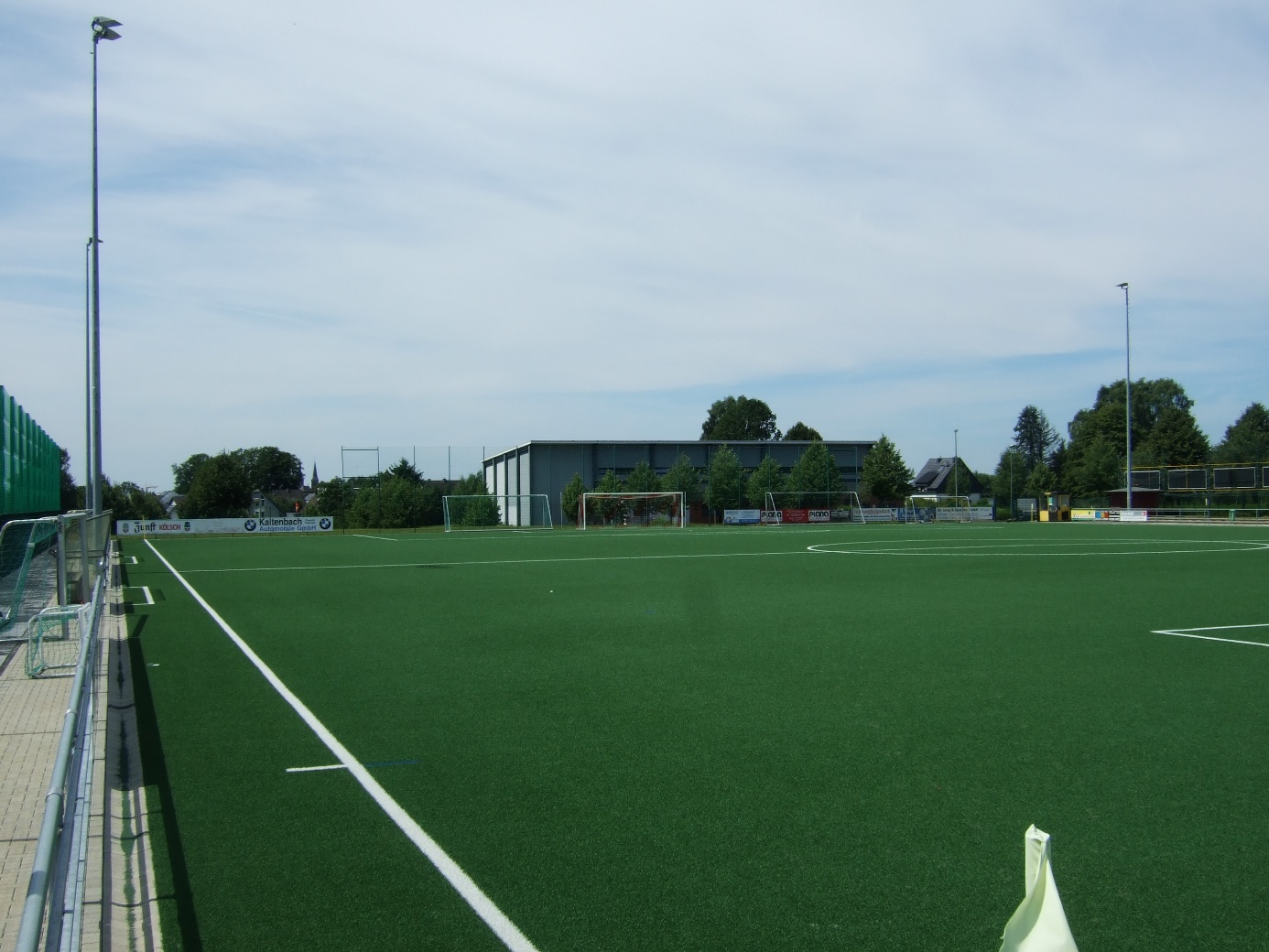 ChronikSpielzeit 1973 / 7428. April 1974Bezirksklasse Mittelrhein, Staffel 1 (27. Spieltag)Des rheinisch-bergische Vertreter TuS Marialinden war gerade auf ihrem heimischen Sportplatz am Transformator eine Macht und konnte dort bis dato noch nicht bezwungen werden. Und gerade hier musste die stark ersatzgeschwächte Mannschaft des SSV 08 Bergneustadt am 27. Spieltag der Bezirksklasse Mittelrhein antreten. SSV-Trainer Hans-Gerd Bisterfeld musste auf Libero und Spielführer Horst Semrau, auf Lothar Haselbach und auf Stürmer Reinhard Naß verzichten.Mit hohem Tempo begannen beiden Mannschaften das Spiel. Dabei erspielten sich die Gäste gleich mehrere gute Torgelegenheiten, die aber leider zu überhastet vergeben wurden. Das konnte man aber auch von den in gelb-schwarz aufgelaufenen Hausherren sagen.In der 19. Minute nahm dann der Bergneustädter Mittelfeldspieler Rolf Semrau aus gut 25 Metern so richtig Maß und drosch den Ball unerreichbar für den Marialindener Torwart zur 1:0 Führung ins Netz.Die Freude sollte jedoch keine Minuten währen, denn schon im Gegenzug wurde Berthold Kemmerling von einem Bergneustädter im Strafraum regelwidrig zu Fall gebracht, so dass Bundesliga-Schiedsrichter Walter Eschweiler auf Elfmeter entschied. Der Gefoulte selber übernahm die Verantwortung und verwandelte sicher zum 1:1-Ausgleich.Die Gäste ließen sich dadurch aber nicht aus dem Konzept bringen und spielten weiterhin offensiv.Kurz vor der Pause wurde SSV-Mittelstürmer Ingo Osberghaus ebenfalls im Strafraum gefoult, so dass es erneut einen Foulelfmeter gab. Rolf Semrau ließ sich diese Chance nicht entgehen und brachte seine Mannschaft dadurch erneut in Führung.Mit diesem knappen Ergebnis wurden kurz darauf auch die Seiten gewechselt.Im zweiten Durchgang waren genau zwei Minuten gespielt, als die Pfeife des Schiedsrichters erneut schrill gepfiffen wurde, und zum dritten Mal zeigte Eschweiler auf den Elfmeterpunkt. Diesmal war Jürgen Halbe im Strafraum gefoult worden. Osberghaus legte sich den Ball zurecht und traf genau so sicher wie die beiden Schützen vorher.In der Schlussphase versuchten die Spieler vom Transformator durch energische Angriffe, ihren Status als unbezwingbare Heimmannschaft zu wahren. Doch letztlich hatte sie gegen die spielerisch stark auftretenden Gäste keine Chance und unterlagen am Ende auch in der Höhe verdient mit 1:3.SSV 08 BergneustadtManfred Erdmann – Manfred Albrecht, Hermann Haselbach [46. Udo Lesemann], Helmut Naß, Horst Mießner, Christoph Kraeber, Rolf Semrau, Erfried Martel, Jürgen Halbe, Ingo Osberghaus, Peter Corten[Trainer: Hans-Gerd Bisterfeld]Spielzeit 1976 / 7713. März 1977Bezirksklasse Mittelrhein, Staffel 2 (24. Spieltag)Am 24. Spieltag der Bezirksklasse Mittelrhein stand auch das Spiel RS 19 Waldbröl gegen den amtierenden Tabellenführer TuS Marialinden auf dem Programm.Bis zur Halbzeit konnten die Oberberger, bei denen nach längerer Verletzungspause erstmals wieder Günter Hänscheid mitwirkte, die Begegnung durchaus noch offenhalten. Beide Mannschaften erspielten sich einige gute Tormöglichkeiten, diese konnten jedoch nicht verwertet werden.So stand es nach fünfundvierzig Minuten entsprechend noch torlos 0:0 Unentschieden.Im zweiten Durchgang spielte der Tabellenführer dann seine klar spielerische und konditionelle Überlegenheit aus, so dass die Waldbröler kaum noch über die Mittellinie kamen.Nur fünf Minuten waren gespielt, als Marialindens Torjäger Frank Gillen seine Mannschaft mit 1:0 in Führung brachte.Gut zehn Minuten später erhöhte Hartmut Erwin auf 2:0.Danach nahmen die Gäste ein wenig den Druck raus, so dass die Waldbröler auch wieder ins Spiel fanden. So verpassten Buhl und Borner zwei aussichtsreich Gelegenheiten zum Anschlusstreffer.In der 76. Minute sorgte dann abermals Erwin mit seinem zweiten Treffer für den 3:0-Endstand.Mit dieser Niederlage hatten sich die Waldbröler bei fünf Punkten Rückstand auf den ersten sicheren Tabellenplatz praktisch schon aus der Bezirksklasse verabschiedet, während die Gäste bei nunmehr vier Punkten Vorsprung schon wie der sichere Meister aussahen.Spielzeit 1977 / 7828. August 1977Landesliga Mittelrhein, Staffel 1 (1. Spieltag)Am 1. Spieltag der Landesliga Mittelrhein, Staffel 1 gewann der VfL Gummersbach vor 350 Zuschauer in der heimischen Lochwiese gegen den TuS Marialinden mit 4:0.Vor allem in der ersten Halbzeit gab es im Spiel der Platzherren einigen Leerlauf. Zumal sie nur mit den beiden Stürmern Volker Schorsch und Heinz Müller begannen und ein mit fünf Spielern überbesetztes Mittelfeld hatten. So fehlte dort eine ordnende Hand und die entsprechende Bewegung. Das sahen die Zuschauer vor allem bei Detlef Havemann, denn sobald dieser Vollblutstürmer sich aus dem Mittelfeld weg nach vorne bewegte, wurde es für den Gegner gefährlich.Bei den überraschend schwachen Schützlingen des ehemaligen Bergneustädter Trainers Karl-Heinz Helmus überragte mit Christoph Kraeber ebenfalls ein ehemaliger SSV-Spieler. Das Sturmspiel der Gäste war allzusehr auf ihren überragenden Linksaußen Frank Gillen ausgerichtet.Detlef Havemann brachte den VfL in der 22. Minute mit 1:0 in FührungNach gut vierzig Minuten erhöhte Wolfgang Berz auf 2:0.Als der Schiedsrichter die beiden Mannschaften nach fünfundvierzig Minuten in die Pause schickte, führte der VfL verdient mit 2:0Nach Wiederanpfiff lief das Spiel der neuformierten Gummersbacher Mannschaft schon runder. Der frisch eingewechselte Rainer Petermann brachte Druck und Ideen ins Angriffsspiel. Nun sahen die Zuschauer auch endlich die lange herbei gesehnten schönen Kombinationen und gelungenen Spielzüge. Dabei zeichnete sich vor allem auch Linksaußen Schorsch ausSo war es auch nicht verwunderlich, dass schon in der 50. Minute das dritte Tor fiel, als Heinz Müller sich durchsetzen konnte und zum 3:0 einnetzte.Mittelfeldregisseur Klaus-Dieter Stenzel sorgte dann kurz vor Schluss mit seinem Tor zum 4:0 für den perfekten Endstand in die Saison.Auffallend waren in jedem Fall das sichere Auftreten von VfL-Schlussmann Ralf Kassner und die hervorragende konditionelle Verfassung aller Gummersbacher SpielerVfL Gummersbach:Ralf Kassner – Rolf Klecker, [ab 50. Rainer Petermann], Horst Beuck, Jürgen Pankonin, Willi Tscholl, Helmut Braun, Detlef Havemann, Wolfgang Berz, Klaus-Dieter Stenzel, Heinz Müller, Volker Schorsch[Trainer: Coskun Tas]TuS Marialinden:Norbert Teipel – Christoph Kraeber, Gerhards, Gert Höck [ab 11. Christian Fitzek], Hartmut Erwin [ab 65. Müller], Friedhelm Zapp, Daubenbüchel, Berthold Kämmerling, W. Kämmerling, Clever, Frank Gillen[Trainer: Karl-Ernst Helmus]Spielzeit 1978 / 799. Juni 1979PersönlichesTrainer Karl-Ernst Helmus verließ den Landesligisten TuS Marialinden. Aufgrund der lang andauernden Querelen im Verein, die letztlich auch für das schlechte Abscheiden in der Rückserie und dem damit verbundenen Verlust der sicher geglaubten Meisterschaft verantwortlich waren, konnte diese Nachricht eigentlich keinen Kenner der Szene mehr überraschen.„Ich sehe keinen Sinn darin, mit einer Mannschaft in die neue Meisterschaft zu gehen, bei der ich von vornherein weiß, daß sie keine Chance haben wird, im Spitzenkampf mitzumischen“, nannte Helmus als Grund für seine Entscheidung.Helmus habe beim Vorstand als Ersatz für die drei ausgeschiedenen Stammspieler zwei neue Spieler für die kommende Saison verlangt. Die Mannschaft war jedoch dagegen, sie erinnerte den Vorstand an sein im Laufe der abgelaufenen Saison gegebenes Versprechen, für die neue Saison keine neuen Spieler zu holen, und nun müsse er notgedrungen zu seinem Wort stehen.TuS-Vorsitzender Josef Eschbach sagte dazu: „Diese Entwicklung bedaure ich sehr. Ich habe die Sachlage wohl falsch eingeschätzt. Von beiden Seiten sind Fehler gemacht worden, doch ich hatte gehofft, daß alle bereit waren, aus ihnen zu lernen.“Dabei zeigte er Verständnis für den Entschluß des Trainers, dem er das beste Zeugnis ausstellte: „Für mich ist dies eine menschliche Enttäuschung, die dazu führen wird, daß ich in Zukunft mit mehr Zurückhaltung und Distanz den ganzen Dingen gegenüberstehen werde. Karl-Ernst ist nicht nur ein hervorragender Fachmann; er ist mir auch ein Freund geworden.“Einen neuen Trainer brauchte sich der TuS Marialinden indes nicht zu suchen. Er stand mit Torwart Norbert Teipel ja schon für die übernächste Saison auf Abruf bereit.„Es wird auf alle Fälle bei unserer Absicht bleiben, keine neuen Spieler zu verpflichten, zumal ja auch Norbert Teipel dafür plädiert hat“, betonte Eschbach.Auch aus dieser Aussage ließ sich gut schließen, dass das Verhältnis von Trainer Helmus zu seinem Torwart und vorherbestimmten Nachfolger Norbert Teipel nicht gerade einvernehmlich gewesen sein konnte.Jedenfalls war der 1. Vorsitzende Eschbach überzeugt davon, dass alle Spieler auch unter dem neuen Trainer Norbert Teipel bleiben werden.Allerdings sagte er auch „Es ist zuviel diskutiert worden in den letzten Wochen und Monaten.“Spielzeit 1980 / 8112. April 1981Landesliga Mittelrhein, Staffel 1 (26. Spieltag)Für den abgeschlagenen Tabellenletzten der Landesliga Mittelrhein SSV 08 Bergneustadt gab es am 26. Spieltag im Lokalderby gegen den TuS Marialinden ein großes Wiedersehen, denn mit Trainer Karl-Ernst Helmus und den Spielern Christoph Kraeber, Gerd Buschmann und Frank Winkler kamen gleich vier ehemalige SSV-Spieler zurück ins Wilhelm-Bisterfeld-Stadion.Im Gegensatz zu den letzten Spielen, die für den SSV teilweise mit hohen Niederlagen endeten, konnten die Hausherren am heutigen Tag sogar über weite Strecken gut mitspielen.Zum Glück für die Gäste befand sich in der ersten Halbzeit vor allem ihr Stürmer Gerd Buschmann in hervorragender Form, der gleich zweimal richtig zur Stelle war, und den TuS zur Pause mit 2:0 in Führung brachte.Dabei haderten die Bergneustädter beim Stand von 0:1 mit dem Schiedsrichter, als er ein scheinbares Foul von Marialindens Torwart Frank Winkler an Neustadts Mittelfeldregisseur Erfried Martel im Strafraum nicht ahndete.Kurz nach dem Wechsel gelang Siegfried Gösselkeheld mit einem schönen Schrägschuss der 1:2-Anschlusstreffer.Anschließend drängte der SSV verstärkt auf den Ausgleich.Doch nach einer guten Stunde unterlief Mesud Gasibara im eigenen Strafraum ein unglückliches Handspiel, welches der Schiedsrichter sofort mit einem Elfmeter ahndete. Fritz Wilhelm legte sich den Ball zurecht und verwandelte sicher und unhaltbar für SSV-Torwart Ralf Schröter zum 3:1.Der lauffreudige und ständig für Unruhe sorgende Rainer Petermann erhöhte in der 75. Minute auf 4:1 und sorgte damit für die endgültige Entscheidung.Wenige Minuten später gelang Ingo Osberghaus für die nie aufsteckenden Bergneustädter noch eine Resultatsverbesserung.Kurz vor Schluss trafen im Mittelfeld noch zwei ehemalige Marienhagener Hitzköpfe aufeinander. Dabei machte Petermann ein völlig unnötiges Foul an SSV-Spielertrainer Behrendt. Dieser revanchierte sich prompt und sah vom Schiedsrichter zu Recht die Rote Karte; Petermann erhielt Gelb.Der 4:2-Auswärtssieg der Gäste ging auf Grund der besseren Spielanlage in Ordnung, fiel aber vielleicht um ein Tor zu hoch aus.SSV 08 Bergneustadt:Ralf Schröter – Jörg Haselbach, Rainer Schellschmidt, Mesud Gasibara [ab 65. Robert Gubo], Reinhard Naß, Eloy Alvarez [ab 40. Jürgen Behrendt], Gerhard Steffen, Erfried Martel, Hanscheid, Ingo Osberghaus, Siegfried Gösselkeheld[Trainer: Jürgen Behrendt]TuS Marialinden:Frank Winkler – Gerd Höck, Hans-Gerd Spars, Alfred Schürmann, Fritz Wilhelm, Manfred Klein, Rainer Petermann, Siggi Hoffstadt, Gerd Buschmann [ab 60. Andreas Clemens], Frank Gillen, Ralf Castenholz[Trainer: Karl-Ernst Helmus]Spielzeit 1987 / 886. Dezember 1987Landesliga Mittelrhein, Staffel 1 (14. Spieltag)Im Vorfeld dieser Begegnung des 14. Spieltags der Landesliga Mittelrhein hatte der SSV Marienheide schon die entsprechende Demut vor dem aktuellen Tabellenführer TuS Marialinden. So meinte SSV-Geschäftsführer: „Ich habe den TuS in dieser Saison schon zweimal gesehen und muss sagen, dass Marialinden für mich der Topfavorit auf den Verbandsliga-Aufstieg ist.“ Trotzdem sah er seine Mannschaft nicht völlig chancenlos: „Wir können nach unseren letzten Erfolgen völlig unbeschwert aufspielen. Warum sollte es uns nicht gelingen, auch aus Marialinden einen Zähler zu entführen.“Die Mannschaft von Trainer Dietmar Krumpholz musste jedoch auf die Leistungsträger Torsten Meirich, Jürgen Josteit, Stefan Brochhaus und Olaf Braun verzichtenDie Gäste begannen beim Tabellenführer dennoch sehr engagiert und spielten durchaus auf einem Niveau mit dem Tabellenführer mit.Die erste Großchance hatte der schnelle SSV-Stürmer Giovanni Calitri nach einer guten halben Stunde, als er gleich drei Gegenspieler aussteigen ließ und am Ende nur knapp das Marialindener Tor verfehlte.Kurz vor der Pause bot sich den Gästen eine ähnliche Chance, doch diesmal zeigte sich Calitri treffsicherer, und konnte mit einem gelungenen Schlenzer über den Marialindener Torwart das 1:0 erzielen.Mit diesem knappen Ergebnis wurden auch die Seiten gewechselt.Der Schiedsrichter hatte kaum den zweiten Durchgang angepfiffen; die Hausherren trugen den Ball schnell nach vorne und trafen dort auf eine geistig noch nicht hundertprozentig wieder auf dem Platz befindliche SSV-Abwehr. Neumann flankte unbedrängt in die Mitte, wo TuS-Stürmer Godehard Mai recht ungehindert den Ball zum 1:1 Ausgleich verwerten konnte.In der Folgezeit drängte der Tabellenführer auch auf die Führung, so dass sich Oberberger verstärkt in der Abwehr wiederfanden. Aus dieser trugen sie jedoch immer wieder gefährliche Konter nach vorne, jedoch ohne den positiven Abschluss zu finden.Eine Viertelstunde vor Schluss stand der Schiedsrichter plötzlich im Mittelpunkt des Geschehens. SSV-Mittelfeldspieler Frank Trapp hatte eben ein wirklich harmloses Foul begangen, als der Schiedsrichter dem bereits mit Gelb vorbelasteten Übeltäter die Gelb-Rote Karte zeigte.Die Schlussphase mussten die Gäste nun in Unterzahl bestreiten, aber mit viel Kampfkraft und Entschlossenheit retteten sie das Unentschieden über die Zeit.Am Ende der neunzig Minuten konnte der SSV Marienheide mit einem wohlverdienten 1:1-Unentschieden die Heimreise antreten.SSV Marienheide:Sascha Burger – Klaus Winterberg, Ralf Börsch, Stefan Alfer, Frank Simon, Savino Carbotta, Frank Trapp, Ingo Steiner, Henning Maaß, Thorsten Lowens, Giovanni Calitri[Trainer: Dietmar Krumpholz]15. Mai 1988Landesliga Mittelrhein, Staffel 1 (29. Spieltag)Am 29. Spieltag der Landesliga Mittelrhein erwartete der SSV Marienheide am heimischen Sportplatz an der Jahnstraße den Nachbarn TuS Marialinden.Die erste Halbzeit wurde von den druckvoll aufspielenden Gästen beherrscht. Nach einer halben Stunde erzielte Godehard Mai nach schöner Vorlage von Meinhold auch verdientermaßen die 1:0-Führung. SSV-Torwart Sascha Burger hatte dabei absolut keine Abwehrchance.In der 40. Minute konnte er jedoch einen tollen Schuß von Meinhold abwehren, und verhinderte so eine Vorentscheidung.Im zweiten Durchgang lief es dann für die Hausherren erheblich besser. Für den Blassen Ingo Steiner hatte Trainer Dietmar Krumpholz den abwanderungswilligen Giovanni Calitri eingewechselt.Es waren gerade einmal drei Minuten gespielt, als sich Klaus Winterberg eine Großchance bot, er aber am hervorragend reagierenden Joachim Waldbauer im Marialindener Tor scheiterte.In der 63. Minute konnten die Marienheider Anhänger dann doch jubeln, denn Frank Trapp hatte soeben den 1:1-Ausgleichstreffer markiert.In der Folgezeit übernahmen die Gäste wieder das Spielgeschehen und kamen dabei zu einigen guten Torgelegenheiten. In der 68. Minute verzog Calitri mit einem Volleyschuß nur knapp und zwei Minuten später verfehlte er das Tor auch mit einem Freistoß.Es lief schon die Nachspielzeit und eigentlich hatten sich alle Beteiligten bereits auf ein Unentschieden eingerichtet, als die Marialindener noch einmal gefährlich in den gegnerischen Strafraum kamen. Es kam zu einer umstrittenen Situation, in der der Schiedsrichter auf Elfmeter entschied. Neumann übernahm die Verantwortung und verwandelte sicher und unhaltbar für Burger zum entscheidenden Siegtor.Mit diesem Last-Minute-Erfolg hielt der TuS Marialinden als Tabellendritter seine theoretische Chance auf die Meisterschaft offen, während sich der SSV Marienheide weiter im Mittelfeld der Tabelle festsetzteSSV Marienheide:Sascha Burger – Savino Carbotta, Henning Maaß, Frank Simon, Klaus Winterberg, Stefan Ludwig, Olaf Braun [ab 62. Thorsten Lowens], Ralf Börsch, Torsten Meirich, Frank Trapp, Ingo Steiner [ab 46. Giovanni Calitri][Trainer: Dietmar Krumpholz]Spielzeit 1988 / 894. September 1988Landesliga Mittelrhein, Staffel 1 (2. Spieltag)Der VfL Gummersbach musste am 2. Spieltag der Landesliga Mittelrhein beim TuS Marialinden antreten.Die personell stark geschwächten Gäste machten von Beginn an das Beste aus der Situation uns versuchten aus einer dicht gestaffelten Verteidigung heraus zu Kontern zu kommen. Im Angriff vertraute man auf Mittelstürmer Willi Kanelias als einzige Spitze, der jedoch meist auf sich allein gestellt war.In der ersten knappen Stunde ging der Plan von VfL-Trainer Dietmar Weller auch auf, zwar keine einzige eigene Torchance erspielt, aber auch nichts zugelassen.In der 27. Minute nutzte der bis dahin kaum gesehene Krumbe eine Unsicherheit in der Gummersbacher Abwehr und überwand VfL-Torwart Stefan Jungjohann mit einem Kopfball aus kurzer Entfernung zur 1:0-Führung.Mit diesem Tor im Rücken spielten die Hausherren befreiter und lockerer auf. Sie verpassten es aber, dem in dieser Phase völlig überforderten Gästen den zweiten Treffer einzuschenken.So wurden mit dieser knappen Führung auch die Seiten gewechselt.Nach Wiederanpfiff erspielte sich Meinhold die ganz große Chance zum 2:0, als er den überstürzt aus seinem Tor herausgeeilten Jungjohann ausspielte, den Ball aus spitzem Winkel jedoch so schwach schoss, dass er noch von der Linie gekratzt wurde.Nach einer Stunde Spielzeit wurde der immer stärker werdende Udo Kneer angespielt, und mit einem platzierten Linksschuß erhöhte er auf 2:0.Nun führte der Favorit glatt mit 2:0, doch anstatt ihre spielerische Überlegenheit in weiteren Toren umzumünzen, wurden sie aus völlig unverständlichen Gründen nervös und ließen den Gästen immer mehr Platz zum Spielen.So war es keine große Überraschung, als Jörg Piechowiak nur kurze Zeit später mit einem Schuss aus acht Metern Entfernung den 1:2-Anschlusstreffer erzielte.Mehr sollte ihnen dann aber doch nicht gelingen, so dass der TuS Marialinden am Ende der neunzig Minuten seinen zweiten Sieg in dieser Spielzeit feiern konnte.Der VfL Gummersbach belegte nach dem 2. Spieltag mit einem Punkt den 12. TabellenplatzTuS Marialinden:Paolo Paolini – Andreas Frielingsdorf, Wolfgang Burger, Wolfgang Kern, Wilfried Müller, Rembold [ab 85. Pektas], Udo Kneer, Neumann, Meinhold, Krumbe, Thomas Burger [ab 70. Brochhaus][Trainer: Theo Boxberg]VfL Gummersbach:Stefan Jungjohann – Jörg Hildebrandt, Stefan Schmidt, Ralf Bauckhage, Thomas, Maik Rinker, Savas Schinas, Heyden, Willi Kanelias, Theo Kanelias [ab 57. Michael Meurer], Jörg Piechowiak[Trainer: Dietmar Weller]Spielzeit 1991 / 9220. April 1992Mittelrheinpokal (Viertelfinale)Im Viertelfinale um den Mittelrheinpokal gewann der Landesligist SSV Marienheide auf heimischen Platz gegen den Verbandsligisten TuS Marialinden knapp mit 1:0. In einer kämpferischen Begegnung stand es zur Pause noch torlos 0:0. In der 79. Spielminute sorgte dann Lars Kapinos mit seinem Tor zum 1:0 letztlich für die EntscheidungSpielzeit 1992 / 9320. Dezember 1992Im Achtelfinale des Mittelrheinpokal erwartete der TuS Marialinden auf heimischen Gelände den TuS Mechernich. Aufgrund des miserablen Wetters wollten diesem Spiel jedoch nur ein paar Unentwegte folgen.Die Mannschaft von Trainer Helmut Arz mußte vor dem Spiel mit einer langen Liste an Verletzten auskommen, so dass sich die Mannschaft praktisch von alleine aufstellte.In der ersten Halbzeit wurde das Spiel dennoch von den Hausherren bestimmt, trotzdem stand es zur Pause noch torlos 0:0 unentschieden.In der 52. Minute kamen die Gäste durch Breuer zur überraschenden Führung.Doch schon im Gegenzug wurde Stefan Witt im Strafraum gefoult, so dass der Schiedsrichter auf Elfmeter entschied. Frank Plein verwandelte sicher zum 1:1-Ausgleich.In der weiteren Zeit gab es auf beiden Seiten keine gefährlichen Torchancen mehr, so dass es am Ende der regulären Spielzeit 1:1-Uentschieden stand. Das Spiel ging in die Verlängerung.In der 102. Minute schied Marialindens Spielmacher Stefan Witt nach einem Zusammenprall mit Verdacht auf Gehirnerschütterung aus.Nach zwei Stunden Spielzeit hatte das Ergebnis von 1:1 immer noch bestand, die Entscheidung musste demnach im Elfmeterschießen fallen.Und hier hatten die Hausherren endlich Gelegenheit, zu zeigen, dass sie die klassenhöhere und damit vermeintlich auch reifere Mannschaft waren. Vor allem Sascha Müller konnte sich auszeichnen.Der junge Torwart parierte gleich die ersten beiden Schüsse der Mechenicher, der dritte Schütze war dadurch vielleicht so verunsichert, dass er seinen Elfmeter übers Tor schoß.Hingegen konnten Peter Murrmann, Dirk Zimmermann und Niko Kolompourdas ihre Elfmeter sicher verwandeln.Am Ende dieser Begegnung zog der TuS Marialinden durchaus verdient ins Viertelfinale ein.TuS Marialinden:Sacha Müller – Noll [ab 95. Wolfgang Burger], Marc Spanier, Brendel, Dirk Zimmermann, Peter Murrmann, Wolfgang Kamp, Niko Kolompourdas, Daniel Burger, Stefan Witt [ab 102. Kalle Westphal], Frank Plein[Trainer: Helmut Arz]Spielzeit 2008 / 0931. August 2008Am 3. Spieltag der Kreisliga B, Staffel 3 spielte der VfL Berghausen bei der dritten Mannschaft des TuS Marialinden 2:2 unentschieden. Zur Pause lagen die Gäste noch scheinbar hoffnungslos mit 0:2 im Rückstand. In der 50. Minute schaffte Patrick Nebling mit einem abgefälschten Freistoß den Anschlusstreffer. Kurz darauf verweigert der Schiedsrichter dem Marialindener Tor zum vorentscheidenden 3:1 wegen angeblichen Foulspiels die Anerkennung.So dass Björn Schauenburg noch den Ausgleich erzielen konnte.Spielzeit 2010 / 1122. September 2010Bezirksliga Mittelrhein, Staffel 1 (5. Spieltag)Am 5. Spieltag der Bezirksliga Mittelrhein verlor Baris Spor Hackenberg beim TuS Marialinden mit 0:5. Nach zwei frühen Gegentoren und der Roten Karte gegen Ufuk Simsek wegen Notbremse war das Spiel bereits entschieden. In der 55. Minute fiel das 0:3.Zwei Minuten später musste mit Salih Tatar der nächste Hackenberger mit einer Gelb-Roten Karte vom Platz.So fielen die weiteren Gegentore zwangsläufig, zumal Serdar Colak noch schwer verletzt ausscheiden musste. Baris Spor hatte sein Wechselkontingent bereits erschöpft, so mussten die Gäste die letzten Minuten in dreifacher Unterzahl spielen.Spielzeit 1973 / 74TabelleMannschaftskaderSpielzeit 1974 / 75TabelleSpielzeit 1975 / 761.MannschaftTabelleTabelle2. MannschaftTabelleSpielzeit 1976 / 771.MannschaftTabelleMannschaftskaderSpielzeit 1977 / 781.MannschaftTabellePlatz 1 – 6: Aufstieg in die Verbandsliga Mittelrhein (4. Liga)Platz 7 – 14: Verbleib in der Landesliga Mittelrhein (5. Liga)Platz 15 u. 16: Abstieg in die Bezirksliga Mittelrhein (6. Liga)Mannschaftskader2. MannschaftTabelleSpielzeit 1978 / 791.MannschaftTabelleMannschaftskader2. MannschaftTabelleMannschaftskaderA-JugendmannschaftTabelleSpielzeit 1980 / 811.MannschaftTabelleMannschaftskaderWinkler – Gerd Höck, Hans-Gerd Spars, Alfred Schürmann, Fritz Wilhelm, Manfred Klein, Rainer Petermann, Siggi Hoffstadt, Gerd Buschmann [ab 60. Andreas Clemens], Frank Gillen, Ralf Castenholz[Trainer: Karl-Ernst Helmus]Spielzeit 1981 / 82TabelleMannschaftskaderSpielzeit 1982 / 831.MannschaftTabelleMannschaftskader2. MannschaftTabelleSpielzeit 1983 / 841.MannschaftTabelleMannschaftskaderSpielzeit 1984 / 85Spielzeit 1985 / 862. MannschaftMannschaftskader3. MannschaftMannschaftskaderSpielzeit 1986 / 871.MannschaftTabelleMannschaftskader2. MannschaftSpielzeit 1987 / 881.MannschaftTabelleTabelleMannschaftskader2. MannschaftTabelleSpielzeit 1988 / 89TabelleMannschaftskaderSpielzeit 1989 / 90TabelleTabelleSpielzeit 1990 / 911.MannschaftTabelleAbgängeWolfgang Kern 		(TuS Lindlar)Rainer Kern 			(TuS Lindlar)Andreas Frielingsdorf 	(TuS Lindlar)Wilfried Müller 		(TuS Lindlar)Godehard Mai 		(TuS Lindlar)Jörg Telgheider 		(SSV Marienheide)Uwe Koschinat 		(VfL Wolfsburg)Patrick Dörmbach 		(Studium)Thomas Alscher 		(Siegburger SV 04)2. Mannschaft3. MannschaftSpielzeit 1991 / 921.MannschaftZugängeRalf Berghoff 		(TuS Lindlar)Frank Plein 			(TuS Lindlar)Dirk Zimmermann 		(TuS Lindlar)Wolfgang Kamp 		(TuS Lindlar)Ralf Brendel 			(Borussia Kalk)Paolo Paolini 		(Bonner SC)Oliver Girharz 		(TuS Höhenhaus A-Jgd)Stefan Klein 			(TuS Untereschbach)TabelleMannschaftskader2. Mannschaft3. MannschaftSpielzeit 1992 / 931.MannschaftTabelleMannschaftskader2. Mannschaft3. MannschaftSpielzeit 1993 / 941.MannschaftTabelleMannschaftskader2. MannschaftMannschaftskaderSpielzeit 1994 / 952. MannschaftTabelle3. MannschaftSpielzeit 1995 / 961.MannschaftTabelleTorschützenlisteMannschaftskaderSpielzeit 1997 / 98MannschaftskaderSpielzeit 2001 / 02TabelleU19-MannschaftSpielzeit 2002 / 031.Mannschaft2. MannschaftTabelleSpielzeit 2010 / 111.MannschaftTabelleSpielzeit 2011 / 121.MannschaftTabelle[1] Baris Spor Hackenberg werden wegen Zahlungsrückständen gegenüber dem Fußballverband Mittelrhein und dem Fußballkreis Berg sechs Punkte abgezogen Spielzeit 2014 / 151.MannschaftTabelleSpielzeit 2017 / 18TabelleSpielzeit 2018 / 191.MannschaftMannschaftskader3. MannschaftTabelleSpielzeit 2019 / 201. MannschaftTabelle(Stand zum Zeitpunkt des Corona-bedingten Abbruchs dieser Spielzeit. Die Wertung erfolgte gemäß der Quotientenregel (Punkte geteilt durch Spiele)2. MannschaftMannschaftskaderSpielzeit 2020 / 211.MannschaftTabelle(Stand beim Corona-bedingten Abbruch der Spielzeit)Mannschaftskader2. MannschaftTabelle(Stand zum Zeitpunkt des Corona-bedingten Abbruchs der Spielzeit)3. MannschaftTabelle(Stand zum Zeitpunkt des Corona-bedingten Abbruchs der Spielzeit)U19-MannschaftTabelle(Stand beim Corona-bedingten Abbruch der Spielzeit)Spielzeit 2021 / 221.MannschaftMannschaftskader2. MannschaftMannschaftskader3. MannschaftTabelleMannschaftskaderU19-MannschaftTabelleMannschaftskaderU17-MannschaftU15-MannschaftFrauenmannschaftTabelleWeibl. U17-MannschaftStatistik1.Mannschaft2. Mannschaft3. MannschaftU19-MannschaftFrauenmannschaft19. August 1973Bezirksklasse Mittelrhein, Staffel 1 (1. Spieltag)SV Refrath – TuS Marialinden 4:29. September 1973Bezirksklasse Mittelrhein, Staffel 1 (4. Spieltag)TuS Marialinden – SV Sinspert-Wehnrath 2:216. September 1973Bezirksklasse Mittelrhein, Staffel 1 (5. Spieltag)SSV Nümbrecht – TuS Marialinden 1:14. November 1973Bezirksklasse Mittelrhein, Staffel 1 (12. Spieltag)SSV 08 Bergneustadt - TuS Marialinden 1:0 (1:0)Manfred Erdmann – Horst Mießner, Lothar Haselbach, Horst Semrau, Helmut Naß, Christoph Kraeber, Erfried Martel, Rolf Semrau, Reinhard Naß, Jürgen Halbe, Peter Corten [ab 70. Rainer Schellschmidt][Trainer: Hans-Gerd Bisterfeld]1:0 Halbe (45.)7. April 1974Bezirksklasse Mittelrhein, Staffel 1 (25. Spieltag)TuS Marialinden - Adler Dellbrück 3:221. April 1974Bezirksklasse Mittelrhein, Staffel 1 (26. Spieltag)SV Bechen - TuS Marialinden 0:328. April 1974Bezirksklasse Mittelrhein, Staffel 1 (27. Spieltag)TuS Marialinden - SSV 08 Bergneustadt 1:3 (1:2)Berthold KemmerlingManfred Erdmann – Manfred Albrecht, Hermann Haselbach [46. Udo Lesemann], Helmut Naß, Horst Mießner, Christoph Kraeber, Rolf Semrau, Erfried Martel, Jürgen Halbe, Ingo Osberghaus, Peter Corten[Trainer: Hans-Gerd Bisterfeld]0:1 Semrau (19.)1:1 Kemmerling (20. Foulelfmeter)1:2 Semrau (Elfmeter)1:3 Osberghaus (47. Elfmeter)Schiedsrichter: Walter EschweilerSp.guvTorePkt.1. (Auf)Bayer 04 Leverkusen 230205585:3245:152.SSV 08 Bergneustadt30187558:3543:173.SV Morsbach30175885:6339:214.TuS Untereschbach30156971:5236:245.SpVg Flittard30156966:5036:246.RSV Rath-Heumar301551056:4835:257.SV Refrath301261262:5530:308.TuS Wiehl301341353:5530:309.TuS Marialinden30912948:5130:3010.Adler Dellbrück301171268:6129:3111.SSV Homburg-Nümbrecht30991242:5127:3312.TuS Höhenhaus301061456:5326:3413.SSV Overath301061445:4826:3414. (Ab)SV Sinspert-Wehnrath30971452:6423:3715. (Ab)SV Bechen30561941:8116:4416. (Ab)SSG 09 Bergisch Gladbach 230332415:1059:51SpieleToreBerthold Kemmerling20. Oktober 1974Bezirksklasse Mittelrhein, Staffel 1 (8. Spieltag)SV Refrath - TuS Marialinden 6:112. Januar 1975Bezirksklasse Mittelrhein, Staffel 1 (16. Spieltag)TuS Wiehl - TuS Marialinden 2:119. Januar 1975Bezirksklasse Mittelrhein, Staffel 1 (17.Spieltag)TuS Marialinden - RSV Rath-Heumar 2:22. Februar 1975Bezirksklasse Mittelrhein, Staffel 1 (19. Spieltag)TuS Marialinden - TuS Höhenhaus 3:323. Februar 1975Bezirksklasse Mittelrhein, Staffel 1 (21. Spieltag)TuS Marialinden - SSV Overath 1:223. März 1975Bezirksklasse Mittelrhein, Staffel 1 (25. Spieltag)TuS Marialinden - SV Adler Dellbrück 2:16. April 1975Bezirksklasse Mittelrhein, Staffel 1 (26. Spieltag)SSV Vingst 05 - TuS Marialinden 2:327. April 1975Bezirksklasse Mittelrhein, Staffel 1 (29. Spieltag)TuS Marialinden – BV 01 Opladen 2:54. Mai 1975Bezirksklasse Mittelrhein, Staffel 1 (30. Spieltag)RS 19 Waldbröl - TuS Marialinden 0:3 (0:1)K. Wirths - Ley, Wilden [ab 80. G. Schneider] Hoffmann, Klein, T. Schneider, Pack, Jürgen Behrendt, Koch [ab 70. Klaus], Bernd Hannes, A. WirthsSteinbüchel - Fitzek, H. Clever, Loidl, Zimmermann [ab 80. H. Clever], Berthold Kemmerling, Gerhards, Alfred Daubenbüchel, Comans, Anhalt [ab 75. Plum), Gerd Höck0:1 Kemmerling0:2 Kemmerling0:3 DaubenbüchelSp.GuvTorePkt.1. (Auf)SSV 08 Bergneustadt30189374:3145:152.SV Refrath301313471:4239:213.RSV Rath-Heumar30149771:5037:234.SSV Homburg-Nümbrecht301112743:5134:265.TuS Wiehl30129957:4533:276.TuS Untereschbach301110969:5032:287.SV Morsbach301351271:7031:298.BV 01 Opladen301351245:4031:299.TuS Höhenhaus301171277:7229:3110.TuS Marialinden301171256:6029:3111.SSV Overath301151439:5527:3312.SpVg Flittard301061448:7126:3413.RS 19 Waldbröl30971442:5325:3514. (Ab)Adler Dellbrück30951641:6823:3715. (Ab)SSV Vingst 05305101544:6720:4016. (Ab)TuS Immekeppel30671732:5519:4114. September 1975Bezirksklasse Mittelrhein, Staffel 3 (3. Spieltag)TuS Marialinden – RS 19 Waldbröl 1:112. Oktober 1975Bezirksklasse Mittelrhein, Staffel 3 (7. Spieltag)Siegburger TV – TuS Marialinden 0:130. November 1975Bezirksklasse Mittelrhein, Staffel 3 (13. Spieltag)TuRa Hennef – TuS Marialinden 1:2SpguvTorePkt.1.TuS Untereschbach13103038:1223:32.SV Refrath1383235:1619:73.SpVg Lülsdorf-Ranzel1391330:1719:74.TuS Marialinden1383232:2019:75.RSV Rath-Heumar1363418:1915:116.TuS Wiehl1354420:1914:127.SV Morsbach 1361635:3713:138.SSV Nümbrecht 1361616:2013:139.Jan Wellem Bergisch Gladb.1352623:2312:1410.TuRa Hennef1352621:2412:1411.SSV Overath1344521:2912:1412.Siegburger SV 04 21343623:2511:1513.RS 19 Waldbröl1343620:2411:1514.TV Siegburg1331918:287:1915.1. FC Reichshof 13211025:375:2116.1. FC Spich13111112:363:23Sp.guvTorePkt.1. (Auf)SpVg Lülsdorf-Ranzel30205573:2845:152.TuS Marialinden30169579:4641:193.TuS Untereschbach301410659:3738:224.SV Refrath-Frankenforst30165971:5037:235.Siegburger SV 04 2301371056:5433:276.SV Morsbach301361176:6832:287.Jan Wellem Bergisch Gladb.301341356:5030:308.RS 19 Waldbröl301261251:4930:309.TuS Wiehl3010101043:4030:3010.TuRa Hennef3010101042:4730:3011.SSV Homburg-Nümbrecht301261240:4430:3012.SSV Overath301081252:6128:3213.RSV Rath-Heumar301161339:4928:3214. (Ab)1. FC Reichshof30941756:7222.3815. (Ab)TV Siegburg30751842:7419:4116. (Ab)1 FC Spich30152426:877:5330. Mai 1976Freundschaftsspiel (Turnier in Ründeroth – Endspiel)TuS Marialinden – TuS Wiehl 3:0Wilfried Kemmerling, Frank Gillen[Spielertrainer: Wolfgang Träger]1:0 Kemmerling2:0 Gillen3:0 Gillen16. Mai 19762. Kreisklasse Rhein-Berg, Staffel 3 (26. Spieltag)TuS Marialinden 2 – SSV Overath 2 2:3Sp.guvTorePkt.1. (Auf)SV Linde26212377:2944:82.TuS Moitzfeld26175469:2039:133.TuS Marialinden 226154762:3134:184.SC 27 Bergisch Gladbach26161978:4433:195.SSV Süng26143962:4731:216.SSV Overath 226107951:5227:257.TuS Untereschbach 2261141153:5626:268.ASC Loope26961149:4624:289.Heiligenhauser SV26931448:6221:3110.Jan Wellem Bergisch Gl. 226921546:6920:3211.Blau-Weiß Hand26731644:7817:3512.SV Refrath 226731639:6917:3513.SSG 09 Bergisch Gladbach 326641632:6616:3614. (Ab)TuS Lindlar 326631735:7515:3726. September 1976Bezirksklasse Mittelrhein, Staffel 2 (5. Spieltag)TuS Marialinden - SSV Overath 2:213. Februar 1977Bezirksklasse Mittelrhein, Staffel 2 (21. Spieltag)TuS Marialinden – Union Rösrath 2:26. März 1977Bezirksliga Mittelrhein, Staffel 2 (23. Spieltag)TuS Marialinden – TuS Wiehl 5:0 (1:0)Frank Gillen, Berthold Kemmerling, Willi ComansRichter – Peter Grund, Gerd Elfert, Wolfgang Träger [ab Helmut Lewandowski], Hartmuth Janzen, Wilfried Jansen, Wolfgang Gries, Öser, Wagner, Hans Kampa, Karl-Heinz Wiehle[Trainer: Wolfgang Träger]1:0 Gillen (40.)2:0 Kemmerling (55. Foulelfmeter)3:0 Gillen (65.)4:0 Gillen (71.)5:0 Comans (89. Foulelfmeter)13. März 1977Bezirksklasse Mittelrhein, Staffel 2 (24. Spieltag)RS 19 Waldbröl – TuS Marialinden 0:3 (0:0)Günter Hänscheid, Norbert Buhl, BornerFrank Gillen, Hartmut Erwin0:1 Gillen (50.)0:2 Erwin (61.)0:3 Erwin (76.)Sp.guvTorePkt.1. (Auf)TuS Marialinden30189372:3145:152.SSV Overath30167764:4339:213.Jan Wellem Bergisch Gladbach30158765:4438:224.Fortuna Opladen30157862:4537:235.SV Refrath30148851:4036:246.SC Brück301461062:4634:267.Union Rösrath301191058:5531:298.TuS Untereschbach301351250:5131299.RSV Rath-Heumar30814847:4630:3010.SSV Homburg-Nümbrecht301171244:4629:3111.BV 01 Opladen301161349:5328:3212.SV Schlebusch301071350:5127:3313.TuS Wiehl30991243:46 27:3314. (Ab)RS 19 Waldbröl30921951:6620:4015. (Ab)SV Morsbach30651942:9317:4316. (Ab)VfR Marienhagen30352226:8011:49SpieleToreWilli ComansAlfred DaubenbüchelHartmut ErwinFrank GillenGert HöckFreddy Hoven (TW)Berthold KemmerlingNorbert Teipel (TW)Friedhelm ZappHartmut Neuhoff (TR)28. August 1977Landesliga Mittelrhein, Staffel 1 (1. Spieltag)VfL Gummersbach – TuS Marialinden 4:0 (2:0)Ralf Kassner – Rolf Klecker, [ab 50. Rainer Petermann], Horst Beuck, Jürgen Pankonin, Willi Tscholl, Helmut Braun, Detlef Havemann, Wolfgang Berz, Klaus-Dieter Stenzel, Heinz Müller, Volker SchorschNorbert Teipel – Christoph Kraeber, Gerhards, Gert Höck [ab 11. Christian Fitzek], Hartmut Erwin [ab 65. Müller], Friedhelm Zapp, Daubenbüchel, Berthold Kämmerling, W. Kämmerling, Clever, Frank Gillen1:0 Havemann (22.)2:0 Berz (40.)3:0 Müller (50.)4:0 Stenzel (88.)18. September 1986Landesliga Mittelrhein, Staffel 1 (4. Spieltag)TuS Marialinden – SSG 09 Bergisch Gladbach 5:225. September 1977Landesliga Mittelrhein, Staffel 1 (5. Spieltag)TuS Lindlar – TuS Marialinden 1:06. November 1977Landesliga Mittelrhein, Staffel 1 (11. Spieltag)SC Nord Köln – TuS Marialinden	2:213. November 1977Landesliga Mittelrhein, Staffel 1 (12. Spieltag)TuS Marialinden - 1. FC Ringsdorff-Godesberg 1:015. Januar 1978Landesliga Mittelrhein, Staffel 1 (16. Spieltag)TuS Marialinden – VfL Gummersbach 4:1 (1:1)Norbert Teipel – Christoph Kraeber, Hofestadt, Gerhards, Gerd Höck, Alfred Daubenbüchel, Frank Gillen [ab 78. Christian Fitzek], Berthold Kemmerling, Müller, Friedhelm Zapp, Hartmut Erwin[Trainer: Karl-Ernst Helmus]Ralf Kassner – Helmut Braun [ab 53. Rolf Klecker], Uwe Klinkow, Wolfgang Berz, Jürgen Pankonin, Willi Tscholl, Detlef Havemann, Rainer Petermann, Heinz Müller, Klaus-Dieter Stenzel, Wolfgang Schmidt [ab 70. Dieng][Trainer: Coskun Tas]0:1 Müller (2.)1:1 Gerhards (21.)2:1 Müller (62.)3:1 Gillen (70.)4:1 Erwin (88.)12. Februar 1978Landesliga Mittelrhein, Staffel 1 (19. Spieltag)SSG 09 Bergisch Gladbach - TuS Marialinden 1:219. Februar 1978Landesliga Mittelrhein, Staffel 1 (20. Spieltag)TuS Marialinden - TuS Lindlar 1:2 (0:0)500 Zuschauer auf dem Marialindener Sportplatz am Transformator5. März 1978Landesliga Mittelrhein, Staffel 1 (22. Spieltag)TuS Marialinden - SpVg Frechen 20 2:016. April 1978Landesliga Mittelrhein, Staffel 1 (27. Spieltag)1.FC Ringsdorff-Godesberg - TuS Marialinden 1:1Sp.guvTorePkt.1. (Auf)Bayer 04 Leverkusen (A)30196576:3544:162. (Auf)SSV Troisdorf 05301413367:4641:193. (Auf)FSV Gebäudereiniger Köln301510570:4040:204. (Auf)SSG 09 Bergisch Gladbach30158756:4138:225. (Auf)TuS Lindlar30166857:4838:226. (Auf)Fortuna Köln (A)301113655:3035:257.SpVg Frechen 20301441273:5232:288.VfL Gummersbach301351254:4931:299.Pulheimer SC301191045:4331:2910.BC Efferen301171261:7329:3111.TuS Marialinden301071344:4327:3312.BC Berrenrath30991242:5027:3313.SSV 08 Bergneustadt30941749:6122:3814.Schwarz-Weiß Köln30941738:7922:3815. (Ab)1. FC Ringsdorff-Godesberg30381937:8114:4616. (Ab)SC Nord Köln30452135:8113:47SpieleToreAlfred DaubenbüchelHartmut ErwinFitzekGerhards Frank GillenGerd HöckHofestadtBerthold KemmerlingChristoph KraeberMüllerNorbert Teipel (TW)Friedhelm ZappKarl-Ernst Helmus (TR)13. November 19772. Kreisklasse Rheinberg, Gruppe 3 (12. Spieltag)TuS Marialinden 2 - SV Frielingsdorf 2 1:05. März 19782. Kreisklasse Rheinberg, Staffel 3 (18. Spieltag)TuS Marialinden 2 - Akropolis Bergisch Gladbach 8:07. Mai 19782. Kreisklasse Rheinberg, Staffel 3 (26. Spieltag)TuS Marialinden 2 - TuS Lindlar 2 1:0Sp.GuvTorePkt.1. (Auf)TuS Marialinden 226213366:2045:72.TuS Lindlar 226156570:3436:163.DJK Wipperfeld26155670:3635:174.Jan Wellem Bergisch Glad. 226127745:3831:215.SSV Sand26126872:4830:226.SSV Süng261331063:4329:237.SSG 09 Bergisch Gladbach 3261051150:5825:278.DJK Agathaberg26961157:5524:289.Eintracht Hohkeppel26871150:7223:2910.SSV Overath 226941361:7522:3011.SV Frielingsdorf 226681231:4920:3212.Akropolis Bergisch Gladbach26731641:7217:3513.TuS Untereschbach 226641651:9016:3614. (Ab)TV Klaswipper26431938:7811:4127. August 1978Landesliga Mittelrhein, Staffel 1 (1. Spieltag)TuS Marialinden – SV Beuel 06 0:23. September 1978Landesliga Mittelrhein, Staffel 1 (2. Spieltag)SV Schlebusch – TuS Marialinden 1:310. September 1978Landesliga Mittelrhein, Staffel 1 (3. Spieltag)TuS Marialinden – SpVg Frechen 20 1:017. September 1978Landesliga Mittelrhein, Staffel 1 (4. Spieltag)BC Berenrath – TuS Marialinden 1:224. September 1978Landesliga Mittelrhein, Staffel 1 (5. Spieltag)TuS Marialinden – SC Brühl 6:28. Oktober 1978Landesliga Mittelrhein, Staffel 1 (7. Spieltag)TuS Marialinden – Pulheimer SC 5:122. Oktober 1978Landesliga Mittelrhein, Staffel 1 (9. Spieltag)TuS Marialinden – TuS Höhenhaus 4:35. November 1978Landesliga Mittelrhein, Staffel 1 (11. Spieltag)SSV Merten - TuS Marialinden 0:4 (0:1)Norbert Teipel - Dieter Lucas, Gerd Höck, Günter Bönisch [ab 60. Gerhard Fitzek], Hartmut Erwin, Christoph Kraeber, Gerhards, Friedhelm Zapp, Erfried Martel, Klaus Musculus, Frank Gillen[Trainer: Karl-Ernst Helmus]0:1 Gillen0:2 Musculus (48.)0:3 Musculus (64.)0:4 Gillen (76.)600 Zuschauer im Mertener Sportpark12. November 1978Landesliga Mittelrhein, Staffel 1 (12. Spieltag)TuS Marialinden – Schwarz-Weiß Köln 1:119. November 1978Landesliga Mittelrhein, Staffel 1 (13. Spieltag)Germania Zündorf - TuS Marialinden 0:2 (0:1)Weiden - Breies, Mahlberg, Houber[Trainer: Norbert Lessle]Norbert Teipel - Dieter Lukas, Paul Wilhelmi, Gerd Höck, Friedhelm Zapp, Klaus Musculus, Christoph Kraeber, Erfried Martel, Günter Bönisch, Hartmut Erwin, Frank Gillen[Trainer: Karl-Ernst Helmus]0:1 Musculus (40.)0:2 Gillen (55.)1.200 Zuschauer auf dem Zündorfer Sportplatz am Rosenhügel21. November 1978FreundschaftsspielTuS Marialinden – FC Aggertal 4:2 (1:1)3. Dezember 1978Landesliga Mittelrhein, Staffel 1 (14. Spieltag)TuS Marialinden - Wacker Merkenich 1:0 (0:0)Norbert Teipel - Dieter Lucas, Paul Wilhelmi [ab 70. Gerhards], Gerd Höck, Günter Bönisch, Friedhelm Zapp, Erfried Martel [ab 80. Christian Funk], Hartmut Erwin, Christoph Kraeber, Klaus Musculus, Frank Gillen[Trainer: Karl-Ernst Helmus]Peter Koch - 1:0 Musculus (69.)350 Zuschauer auf dem Marialindener Sportplatz am Transformator11. März 1979Landesliga Mittelrhein, Staffel 1 (23. Spieltag)TuS Marialinden – SSV 08 Bergneustadt 1:1 (1:0)Norbert Teipel – Fink, Gerd Höck, Dieter Lukas, Fritz Wilhelm, Friedhelm Zapp, Hartmut Erwin [ab 72. Müller], Erfried Martel, Christoph Kraeber, Klaus Musculus, Frank Gillen[Trainer: Karl-Ernst Helmus]Frank Winkler – Willi Rehbach, Horst Mießner, Helmut Naß, Siegfried Hammer, Lothar Haselbach, Ludger Heuel [ab 46. Reinhard Naß], Jörg Haselbach, Dieter Joost, Udo Lesemann, Gerd Buschmann[Trainer: Willi Rehbach]1:0 Martel (34.)1:1 Rehbach (55. Foulelfmeter)22. April 1979Landesliga Mittelrhein, Staffel 1 (18. Spieltag – Nachholspiel)SpVg Frechen 20 - TuS Marialinden 3:0 (0:0)Brück, Pittscheidt, Kurth[Trainer: Karl Lambertin]Norbert Teipel - Günter Bönisch, Christian Peter Funk, Dieter Lukas [ab 70. Paul Wilhelmi], Gerd Höck, Friedhelm Zapp [ab 40. Müller], Erfried Martel, Berthold Kemmerling, Christoph Kraeber, Frank Gillen, Klaus Musculus[Trainer: Karl-Ernst Helmus]1:0 Pittscheidt (55.)2:0 Kurth (60.)3:0 BrückSchiedsrichter: Fröhlich (Köln)500 Zuschauer im Frechener Sportpark29. April 1979Landesliga Mittelrhein, Staffel 1 (19. Spieltag – Nachholspiel)TuS Marialinden - BC Berrenrath 2:2 (0:0)Norbert Teipel - Christian Funk, Frank Gillen, Friedhelm ZappEmans, Rother, Rathmann, Luding1:0 Funk (60.)1:1 Emans (61. Foulelfmeter)1:2 Rother (86.)2:2 Gillen (89.)20. Mai 1979Landesliga Mittelrhein, Staffel 1 (29. Spieltag)Wacker Merkenich - TuS Marialinden 2:0 (1:0)Nelles, Ralf KochNorbert Teipel - 1:0 Nelles2:0 Koch (52.)Schiedsrichter: Walter Eschweiler (Euskirchen)Sp.GuvTorePkt.1. (Auf)SpVg Frechen 2030185775:3341:192.BC Berrenrath301410664:3838:223.Germania Zündorf30158746:3138;224.SV Schlebusch30149756:4037:235.TuS Höhenhaus30147957:4635:256.TuS Marialinden301541160:4034:267.SC Brühl301361153:5032:288.SV Beuel 06301191045:4331:299.Schwarz-Weiß Köln3010101047:5030:3010.SSV 08 Bergneustadt308121040:4828:3211.SSV Merten301081247:6428:3212.Pulheimer SC30891350:5725:3513.Wacker Merkenich30971442:5325:3514. (Ab)BC Efferen30861635:7022:3815. (Ab)SpVg Lülsdorf-Ranzel30921943:6820:4016. (Ab)VfL Gummersbach30561932:6116:4414. Juni 1979Mittelrheinpokal (1. Runde)Bonner SC – TuS Marialinden 4:0SpieleToreGünter BönischHartmut ErwinGerhard FitzekChristian FunkHermann-Josef GerhardsFrank GillenGerd HöckBerthold KemmerlingChristoph KraeberDieter LucasErfried MartelMüllerKlaus MusculusNorbert Teipel (TW)Paul WilhelmiFriedhelm ZappKarl-Ernst Helmus (TR)10. September 1978Kreisliga A Rhein-Berg (3. Spieltag)TuS Marialinden 2 – TuS Moitzfeld 0:117. September 1978Kreisliga A Rhein-Berg (4. Spieltag)VfL Engelskirchen – TuS Marialinden 2 2:1 (1:1)Jürgen Moll, LamersWilhelm Kemmerling1:0 Moll1:1 Kemmerling2:1 Lamers12. November 1978Kreisliga A Rhein-Berg (11. Spieltag)TuS Marialinden – TV Herkenrath 5:0Sp.guvTorePkt.1. (Auf)VfL Engelskirchen261610060:2242:102.DJK Dürscheid261212250:3236:163.Bensberger FV26146663:3834:184.Blau-Weiß Biesfeld26126839:3530:225.TuS Marialinden 226125941:3729:236.TuS Moitzfeld26116933:3228:247.TuS Immekeppel2698937:3626:268.SV Bechen26971046:4625:279.SV Linde 26513830:3823:2910.Heiligenhauser SV265111025:3321:3111.TV Herkenrath26691125:4121:3112. (Ab)SV Thier26571435:4917:3513. (Ab)SC Vilkerath26491332:5617:3514. (Ab)Rot-Weiß Olpe 26471525:4615:37SpieleToreWilhelm Kemmerling10. September 1978Sonderstaffel Rhein-BergJan Wellem Bergisch Gladbach A-Jgd. – TuS Marialinden A-Jgd. 4:2Sp.GuvTorePkt.1.SSG 09 Bergisch Gladbach18151263:1931:52.TuS Lindlar18103542:2923:133.SV Frielingsdorf1895437:2623:134.SSV Overath1884637:2520:165.Union Rösrath1884638:2820:166.Jan Wellem Bergisch Gladbach1875632:3419:177.TuS Untereschbach1874730:3118:188.TuS Immekeppel18531027:4413:239.TV Hoffnungsthal18231316:517:2910.TuS Marialinden18221418:536:3014. Dezember 1980Landesliga Mittelrhein, Staffel 1 (15. Spieltag)SV Schlebusch - TuS Marialinden 3:612. April 1981Landesliga Mittelrhein, Staffel 1 (26. Spieltag)SSV 08 Bergneustadt – TuS Marialinden 2:4 (0:2)Ralf Schröter – Jörg Haselbach, Rainer Schellschmidt, Mesud Gasibara [ab 65. Robert Gubo], Reinhard Naß, Eloy Alvarez [ab 40. Jürgen Behrendt], Gerhard Steffen, Erfried Martel, Hanscheid, Ingo Osberghaus, Siegfried Gösselkeheld[Trainer: Jürgen Behrendt]Frank Winkler – Gerd Höck, Hans-Gerd Spars, Alfred Schürmann, Fritz Wilhelm, Manfred Klein, Rainer Petermann, Siggi Hoffstadt, Gerd Buschmann [ab 60. Andreas Clemens], Frank Gillen, Ralf Castenholz[Trainer: Karl-Ernst Helmus]0:1 Buschmann0:2 Buschmann1:2 Gösselkeheld1:3 Wilhelm (60. Handelfmeter)1:4 Petermann (75.)2:4 OsberghausKurz vor Schluss erhielt der Bergneustadter Spieler Behrendt nach einem Revanchefoul an den Marialindener Petermann die Rote Karte10. Mai 1981Landesliga Mittelrhein, Staffel 1 (30. Spieltag)TuS Marialinden – SV Schlebusch 2:3 (0:2)Frank Winkler – Dieter Lucas, Ralf Castenholz, Hans-Gerd Spars, Christoph Kraeber, Fritz Wilhelm, Siggi Hoffstadt, Rainer Petermann, Andreas Clemens [ab 46. Berthold Kemmerling], Gert Buschmann, Manfred Klein[Trainer: Karl-Ernst Helmus]Mustafa Ünver, Cacmanos, Martens0:1 Cacmanos (4.)0:2 Ünver (17.)1:2 Petermann (62.)1:3 Martens (80.)2:3 Buschmann (88.)Sp.GuvTorePkt.1. (Auf)1. FC Köln (A) 230205584:4245:152.Schwarz-Weiß Köln30168668:4640:203.SV Wesseling30176769:4640:204.SC Brühl30167759:3839:215.SSG 09 Bergisch Gladbach30158760:4638:226.TuS Höhenhaus301371054:3533:277.TuS Marialinden301191057:6331:298.SSV Merten301181161:5930:309.SV Schlebusch3010101049:5230:3010.VfL Leverkusen301161348:4428:3211.Pulheimer SC301241459:6828:3212.SV Refrath-Frankenforst308111135:3927:3313.VfL Köln 9930961552:5624:3614. (Ab)Union Rösrath306111332:5323:3715. (Ab)SV Beuel 0630642046:8116:4416. (Ab)SSV 08 Bergneustadt30162334:1038:52SpieleToreGerd BuschmannRalf CastenholzAndreas ClemensFrank GillenGerd HöckSiggi HoffstadtBerthold KemmerlingManfred KleinChristoph KraeberDieter LucasRainer PetermannAlfred SchürmannHans-Gerd SparsFritz WilhelmFrank WinklerKarl-Ernst Helmus22. November 1981Landesliga Mittelrhein, Staffel 1 (14. Spieltag)TuS Marialinden - SV Frielingsdorf 3:111. April 1982Landesliga Mittelrhein, Staffel 1 (Nachholspiel)Schwarz-Weiß Köln - TuS Marialinden 2:125. April 1982Landesliga Mittelrhein, Staffel 1 (28. Spieltag)SV Frielingsdorf - TuS Marialinden 1:223. Mai 1982Landesliga Mittelrhein, Staffel 1 (32. Spieltag)SV Refrath - TuS Marialinden 1:2Sp.guvTorePkt.1. (Auf)Schwarz-Weiß Köln32216598:3548:162.Borussia Kalk32177853:3641:233.TuS Marialinden32169752:4441:234.SV Wesseling321510760:3940:245.SC Brühl321731264:5237:276.SV Schlebusch321561171:5636:287.SSG 09 Bergisch Gladbach321281269:5632:328.TuS Zülpich321361363:6232:329.Fortuna Köln (A)321361351:5132:3210.TuS Höhenhaus321271355:4631:3311.VfL Köln 99328141036:5130:3412.Pulheimer SC321091337:5229:3513.SV Refrath321071549:4827:3714.VfL Rheinbach328111349:6127:3715. (Ab)SV Frielingsdorf32891549:6725:3916. (Ab)VfL Leverkusen32881646:6424:4017. (Ab)SSV Merten32362327:10912:5215. Juni 1982Kreispokal Rheinberg (Achtelfinale)TuS Marialinden - Heiligenhauser SV 7:1 (1:0)Frank Gillen, Alfred Schürmann, HollynderGillen (5), Schürmann (1), Hollynder (1)SpieleToreFrank GillenAlfred SchürmannFrank Winkler (TW)5. September 1982Landesliga Mittelrhein, Staffel 1 (2. Spieltag)VfL Köln 99 - TuS Marialinden 3:210. Oktober 1982Landesliga Mittelrhein, Staffel 1 (7. Spieltag)TuS Marialinden - SC Brühl 1:012. Dezember 1982Landesliga Mittelrhein, Staffel 1 (16. Spieltag)TuS Marialinden - TuS Höhenhaus 2:216. Januar 1983Landesliga Mittelrhein, Staffel 1 (18. Spieltag)TuS Marialinden - VfL 99 Köln 3:04. April 1983Landesliga Mittelrhein, Staffel 1 (Nachholspiel)Pulheimer SC - TuS Marialinden 1:2Sp.guvTorePkt.1. (Auf)SpVg Oberaußem-Fortuna32188666:3344:202.TuS Höhenhaus32186856:3942:223.TuS Marialinden321751064:5139:254.SV Wesseling 32158961:4938:265.SC Brück32158962:5238:266.SV Schlebusch321651159:4237:277.SSG 09 Bergisch Gladbach321571054:3837:278.FC Niederembt321311848:3337:279.Borussia Kalk3210111141:4331:3310.Fortuna Köln (A)329121130:3930:3411.SC Brühl321091340:4429:3512.Pulheimer SC329101348:4628:3613.VfL Rheinbach321081441:4628:3614.SV Refrath328111348:5427:3715. (Ab)VfR Bachem327121323:4326:3816. (Ab)1. FC Köln (A) 232581933:6218:4617. (Ab)VfL Köln 9932552227:8715:49SpieleToreFrank Winkler (TW)8. Mai 1983Kreisliga A Rhein-Berg (28. Spieltag)Rot-Weiß Olpe – TuS Marialinden 2 3:2SpguvTorePkt.1. (Auf)Union Biesfeld28169357:2941:152.SV Bechen28168451:2940:163.SV Altenberg281351050:4531:254.TuS Moitzfeld28118941:3330:265.VfL Engelskirchen281251150:4729:276.Rot-Weiß Olpe281241258:5428:287.Union Rösrath28811950:3927:298.TV Herkenrath281071152:4727:299.DJK Thier28991043:4727:2910.Rot-Weiß Eulenthal281151245:5527:2911.TuS Untereschbach281051350:5025:3112.DJK Montania Kürten28891140:4725:3113. (Ab)TuS Marialinden 2286111135:4923:3314. (Ab)DJK Dürscheid28761532:5320:3615. (Ab)DJK Ommerborn-Sand28761542:7120:3628. August 1983Landesliga Mittelrhein, Staffel 1 (1. Spieltag)TuS Marialinden – SV Schlebusch 1:24. September 1983Landesliga Mittelrhein, Staffel 1 (2. Spieltag)Pulheimer SC – TuS Marialinden 2:118. September 1983Landesliga Mittelrhein, Staffel 1 (4. Spieltag)TuS Marialinden – SV Wesseling 4:325. September 1983Landesliga Mittelrhein, Staffel 1 (5. Spieltag)TuS Höhenhaus – TuS Marialinden 5:02. Oktober 1983Landesliga Mittelrhein, Staffel 1 (6. Spieltag)TuS Marialinden – SSG 09 Bergisch Gladbach 2:29. Oktober 1983Landesliga Mittelrhein, Staffel 1 (7. Spieltag)Borussia Kalk – TuS Marialinden 0:316. Oktober 1983Landesliga Mittelrhein, Staffel 1 (8. Spieltag)TuS Marialinden – Germania Zündorf 1:116. November 1983Landesliga Mittelrhein, Staffel 1 (13. Spieltag)Eintracht Köln – TuS Marialinden 3:2 (0:2)Frank Winkler – Richard Kierspel, Manfred Müller, Ralf Castenholz, Hermann-Josef Lascheid [ab 75. Stefan Milimonka], Jürgen Knebel, Mike Höger, Wilfried Berkele, Frank Gillen, Jörg Telgheider, Thomas Burger [ab 79. Jörg Haselbach][Trainer: Mosler]0:1 Knebel0:2 Höger1:2 (Handelfmeter)2:23:2 (Foulelfmeter)11. Dezember 1983Landesliga Mittelrhein, Staffel 1 (17. Spieltag)TuS Lindlar – TuS Marialinden 2:1 (1:0)Sascha Burger – Thomas Heidemann [ab 59. Siggi Hoffstadt], Willi Tscholl, Klaus Schuster, Klaus Winterberg, Peter Vollmann, Rainer Petermann [ab 78. Stefan Broichhaus], Andreas Harnisch, Hansi Buchholz, Norbert Heidemann, Norbert Hauke[Trainer: Karl-Ernst Helmus]Frank Winkler – Stefan Milimonka, Jörg Haselbach, Alfred Schlösser, Hermann-Josef Lascheid, Ralf Castenholz, Wilfried Berkele, Heinz Schneeweiß, Jörg Telgheider, Mike Höger [ab 82. Thomas Burger], Frank Gillen1:0 Hauke (10.)2:0 Buchholz (47.)2:1 Telgheider (56.)300 Zuschauer auf dem Lindlarer SportplatzSchiedsrichter: Beuth22. Januar 1984Landesliga Mittelrhein, Staffel 1 (18. Spieltag)SV Schlebusch – TuS Marialinden 1:2 (0:1)Frank Winkler – Hermann-Josef Lascheid, Jörg Haselbach, Alfred Schlösser, Richard Kierspel, Ralf Castenholz, Stefan Milimonka, Wilfried Berkele, Thomas Burger [ab 75. Manfred Müller], Jörg Telgheider, Frank Gillen[Trainer: Berthold Kemmerling]0:1 Telgheider (20.)0:2 Telgheider (55.)1:2 (75.)12. Februar 1984Landesliga Mittelrhein, Staffel 1 (21. Spieltag)SV Wesseling – TuS Marialinden 2:1 (0:0)Frank Winkler – Manfred Müller, Richard Kierspel, Hermann-Josef Lascheid [ab 70. Mike Höger], Jörg Haselbach, Stefan Milimonka, Wilfried Berkele, Ralf Castenholz, Frank Gillen, Alfred Schlösser, Jörg Telgheider[Trainer: Berthold Kemmerling]1:02:02:1 Telgheider (70.)In der zweiten Halbzeit erhielt der Marialindener Spieler Lascheid wegen Foulspiels die Rote Karte19. Februar 1984Landesliga Mittelrhein, Staffel 1 (22. Spieltag)TuS Marialinden – TuS Höhenhaus 2:1 (1:1)Frank Winkler – Manfred Müller, Richard Kierspel, Alfred Schlösser, Hermann-Josef Lascheid, Jörg Haselbach, Wilfried Berkele, Stefan Milimonka, Jörg Telgheider [ab 83. Mike Höger], Thomas Burger, Frank Gillen[Trainer: Berthold Kemmerling]0:1 (30.)1:1 Gillen (32.)2:1 Telgheider (64.)26. Februar 1984Landesliga Mittelrhein, Staffel 1 (23. Spieltag)SSG 09 Bergisch Gladbach – TuS Marialinden 3:2 (0:0)Willi Ackermann – Traugott, Willi Scheer, Gronow, Knapen, Engert, Klein [ab 35. Runge], Kurt Hammelrath, Ehlgen, Hans Schlösser [ab 75. Zimmermann], Scheffels[Trainer: Peter Surbach]Frank Winkler – Manfred Müller, Jörg Haselbach, Alfred Schlösser, Hermann-Josef Lascheid, Stefan Milimonka, Richard Kierspel, Mike Höger [ab 80. Thomas Burger], Wilfried Berkele, Frank Gillen, Jörg Telgheider[Trainer: Berthold Kemmerling]1:0 Engert (60.)1:1 Kierspel (65.)2:1 Hammelrath (75.)2:2 Telgheider3:2 Scheer (87.)11. März 1984Landesliga Mittelrhein, Staffel 1 (24. Spieltag)TuS Marialinden – Borussia Kalk 2:1 (0:0)Frank Winkler – Richard Kierspel, Manfred Müller, Alfred Schlösser, Stefan Milimonka, Jörg Haselbach, Wilfried Berkele [ab 75. Heinz Schneeweiß], Thomas Burger [ab. 79. Gerd Höck], Jörg Telgheider, Mike Höger, Frank Gillen[Trainer: Berthold Kemmerling]Marquardt - 1:0 Schlösser2:0 Telgheider2:1 (89. Foulelfmeter)18. März 1984Landesliga Mittelrhein, Staffel 1 (25. Spieltag)Germania Zündorf – TuS Marialinden 3:2 (3:1)Frank Winkler – Richard Kierspel, Manfred Müller, Alfred Schlösser, Jörg Haselbach, Stefan Milimonka, Wilfried Berkele, Thomas Burger, Mike Höger [ab 46. Heinz Schneeweiß], Frank Gillen, Jörg Telgheider[Trainer: Berthold Kemmerling]1:01:1 Milimonka2:1 (Foulelfmeter)3:1 (Freistoß)3:2 Telgheider In der 75. Minute schießt der Marialindener Spieler Berkele einen Foulelfmeter über das Tor.25. März 1984Landesliga Mittelrhein, Staffel 1 (26. Spieltag)TuS Marialinden – SC Brück 0:0Fehlanzeige1. April 1984Landesliga Mittelrhein, Staffel 1 (27. Spieltag)Fortuna Köln (A) – TuS Marialinden 0:0Frank Winkler – Hermann-Josef Larscheid, Alfred Schlösser, Manfred Müller, Ralf Castenholz, Wilfried Berkele, Stefan Milimonka, Jörg Haselbach, Thomas Burger, Jörg Telgheider, Heinz Schneeweiß [ab 70. Mike Höger][Trainer: Berthold Kemmerling]Fehlanzeige8. April 1984Landesliga Mittelrhein, Staffel 1 (28. Spieltag)TuS Marialinden – SSV Overath 1:115. April 1984Landesliga Mittelrhein, Staffel 1 (29. Spieltag)SV Refrath – TuS Marialinden 1:429. April 1984Landesliga Mittelrhein, Staffel 1 (30. Spieltag)TuS Marialinden – Eintracht Köln 0:0Fehlanzeige6. Mai 1984Landesliga Mittelrhein, Staffel 1 (31. Spieltag)TuRa Hennef – TuS Marialinden 3:01:02:03:013. Mai 1984Landesliga Mittelrhein, Staffel 1 (32. Spieltag)TuS Marialinden – VfL Rheinbach 0:0Frank Winkler – Manfred Müller, Alfred Schlösser, Hermann-Josef Lascheid, Ralf Castenholz, Wilfried Berkele, Stefan Milimonka, Jörg Telgheider, Thomas Burger [ab 84. Richard Kierspel], Mike Höger [ab 70. Heinz Schneeweiß], Frank Gillen[Trainer: Berthold Kemmerling]In der 80. Minute erhielt der Marialindender Spieler Berkele nach einem Revanchefoul die Rote KarteFehlanzeige20. Mai 1984Landesliga Mittelrhein, Staffel 1 (33. Spieltag)SC Brühl – TuS Marialinden 2:227. Mai 1984Landesliga Mittelrhein, Staffel 1 (34. Spieltag)TuS Marialinden – TuS Lindlar 4:4 (2:2)Frank Winkler – Richard Kierspel, Jörg Haselbach, Alfred Schlösser [ab 46. Stefan Milimonka], Ralf Castenholz, Thomas Burger [ab 46. Heinz Schneeweiß], Manfred Müller, Jörg Telgheider, Mike Höger, Frank Gillen[Trainer: Berthold Kemmerling]Sascha Burger – Klaus Winterberg, Willi Tscholl, Thomas Heidemann, Norbert Heidemann, Klaus Schuster, Rainer Petermann [ab 70. Udo Weiß], Andreas Harnisch, Siggi Hoffstadt, Willi Tscholl, Hansi Buchholz[Trainer: Karl-Ernst Helmus]0:1 Petermann0:2 Tscholl1:2 Gillen2:2 Telgheider2:3 Petermann2:4 Harnisch3:4 Höger4:4 Höger400 Zuschauer auf dem Marialindener Sportplatz am TransformatorAm Ende dieser Spielzeit belegte der TuS Lindlar in der Landesliga Mittelrhein mit drei Punkten Vorsprung auf den SV Wesseling den 1. Tabellenplatz und stieg damit in die Verbandsliga Mittelrhein aufSp.GuvTorePkt.1. (Auf)TuS Lindlar32187785:5143:212.SV Wesseling321510777:4840:243.SSG 09 Bergisch Gladbach32159856:4339:254.Fortuna Köln (A)321641271:5636:285.SC Brück321391050:4935:296.Eintracht Köln3210121061:5732:327.VfL Rheinbach3211101150:4832:328.TuS Höhenhaus32914949:4932:329.TuS Marialinden3210111155:5631:3310.SC Brühl321271364:6931:3311.SV Refrath329131057:6531:3312.SSV Overath3210101245:5830:3413Pulheimer SC321171455:5429:3514.TuRa Hennef327141142:5228:3615. (Ab)SV Schlebusch329101344:6728:3616. (Ab) Germania Zündorf328111350:6327:3717. (Ab)Borussia Kalk324121645:6820:44SpieleToreWilfried BerkeleThomas BurgerRalf CastenholzFrank GillenJörg HaselbachGerd HöckMike HögerRichard KierspelJürgen KnebelHermann-Josef LascheidStefan MilimonkaManfred MüllerAlfred SchlösserHeinz SchneeweißJörg TelgheiderFrank Winkler (TW)Gerd Mosler (TR)Berthold Kemmerling (TR)15. Dezember 1985Kreisliga A Rhein-Berg (16. Spieltag)TV Hoffnungsthal – TuS Marialinden 2 1:123. März 1986Kreisliga A Rhein-Berg (20. Spieltag)TuS Marialinden 2 – TuS Untereschbach 2:0SpieleTore15. Dezember 1985Kreisliga B Rhein-Berg, Staffel 2 (17. Spieltag)TuS Marialinden 3 – Blau-Weiß Hand 0:023. März 1986Kreisliga B Rhein-Berg, Staffel 2 (20. Spieltag)SC 27 Bergisch Gladbach – TuS Marialinden 3 1:3SpieleTore24. August 1986Landesliga Mittelrhein, Staffel 1 (1. Spieltag)TuS Höhenhaus - TuS Marialinden 0:1 (0:0)Raimund KiuzauskasFrank Winkler - Wolfgang Kern, Wilfried Müller, Hermann-Josef Lascheid, Richard Kierspel, Ralf Castenholz, Orhan Arpaci [ab 46. Andreas Frielingsdorf], Jürgen Schefczyk, Thomas Burger [ab 80. Jürgen Kühnel], Abdul Ghafoor, Frank Bürger[Trainer: Theo Boxberg]0:1 GhafoorIn der 15. Minute, beim Spielstand von 0:0, erhielt der Marialindener Spieler Bürger nach einer Tätlichkeit die Rote Karte31. August 1986Landesliga Mittelrhein, Staffel 1 (2. Spieltag)TuS Marialinden – VfL Rheinbach 0:1 (0:1)Frank Winkler – Wilfried Müller, Hermann-Josef Larscheid, Wolfgang Kern, Richard Kierspel, Ralf Castenholz [ab 46 Udo Kneer], Jürgen Schefczyk, Orhan Arpaci [ab 70. Andreas Frielingsdorf], Ghafoor, König, Thomas Burger[Trainer: Theo Boxberg]0:1 (40.)In der 80. Minute wehrte der Marialindener Torwart einen Elfmeter ab7. September 1986Landesliga Mittelrhein, Staffel 1 (3. Spieltag)TuS Marialinden - SpVgg Porz 2:0 (2:0)Frank Winkler - Andreas Frielingsdorf, Hermann-Josef Lascheid, Wolfgang Kern, Wilfried Müller, Jürgen Schefczyk, Richard Kierspel, Udo Kneer [ab 70. Ralf Castenholz], Jürgen König, Abdul Ghafoor, Thomas Burger[Trainer: Theo Boxberg]1:0 Kneer (20. - Freistoß)2:0 Kern (30.)14. September 1986Landesliga Mittelrhein, Staffel 1 (4. Spieltag)VfL Erp - TuS Marialinden 0:1 (0:1)Frank Winkler - Wilfried Müller, Hermann-Josef Lascheid, Wolfgang Kern, Andreas Frielingsdorf, Richard Kierspel, Udo Kneer, Jürgen Schefczyk, Thomas Burger, Abdul Ghafoor [ab 70. Ralf Castenholz], Jürgen König [ab 46. Jürgen Kühnel][Trainer: Theo Boxberg]0:1 Ghafoor (25.)21. September 1986Landesliga Mittelrhein, Staffel 1 (5. Spieltag)TuS Marialinden - SC Brühl 4:3 (3:1)Frank Winkler - Abdul Ghafoor, Frank Bürger, Ralf Castenholz, Thomas Burger, Udo Kneer, Wolfgang Burger[Trainer: Theo Boxberg]0:1 (1.)1:1 Ghafoor (15.)2:1 Bürger (25.)3:1 Ghafoor (36.)3:2 (47.)4:2 Kneer4:3 (83.)28. September 1986Landesliga Mittelrhein, Staffel 1 (6. Spieltag)Pulheimer SC - TuS Marialinden 3:0 (2:0)Frank Winkler - Hermann-Josef Lascheid, Richard Kierspel, Ralf Castenholz, Andreas Frielingsdorf, Wolfgang Burger, Thomas Burger, Jürgen Kühnel, Udo Kneer [ab 46. Jürgen König], Abdul Ghafoor, Frank Bürger[Trainer: Theo Boxberg]1:02:0 (45.)3:0 (50.)In der 60. Minute, beim Spielstand von 0:3, erhielt der Marialindener Spieler Lascheid wegen groben Foulspiels die Rote Karte5. Oktober 1986Landesliga Mittelrhein, Staffel 1 (7. Spieltag)TuS Marialinden - 1. FC Godesberg 0:0Frank Winkler - Wilfried Müller, Wolfgang Kern, Andreas Frielingsdorf, Jürgen Kühnel, Jürgen Schefczyk, Richard Kierspel, Ralf Castenholz, Udo Kneer, Abdul Gahfoor, Frank Bürger[Trainer: Theo Boxberg]Fehlanzeige12. Oktober 1986Landesliga Mittelrhein, Staffel 1 (8. Spieltag)Eintracht Köln - TuS Marialinden 0:3 (0:0)Mike Höger, Jürgen van Hees[Trainer: Günter Färber]Frank Winkler - Wilfried Müller, Wolfgang Kern, Andreas Frielingsdorf, Jürgen Kühnel, Jürgen Schefczyk, Ralf Castenholz, Wolfgang Burger [ab 85. Wolfgang Raaf], Richard Kierspel [ab 75. Abdul Ghafoor], Frank Bürger[Trainer: Theo Boxberg]0:1 Kneer (60.)0:2 Kneer (70.)0:3 Bürger (85.)19. Oktober 1986Landesliga Mittelrhein, Staffel 1 (9. Spieltag)TuS Marialinden - DJK Winfriedia Mülheim 1:1 (1:1)Frank Winkler - Wilfried Müller, Wolfgang Kern, Jürgen Kühnel, Richard Kierspel, Ralf Castenholz, Jürgen Schefczyk [ab 75. Andreas Frielingsdorf], Wolfgang Burger [ab 46. Thomas Burger], Udo Kneer, Frank Bürger, Abdul Gahfoor[Trainer: Theo Boxberg]Kaiser[Trainer: Müller]1:0 Kierspel (2.)1:1 Kaiser (44.)26. Oktober 1986Landesliga Mittelrhein, Staffel 1 (10. Spieltag)TuRa Hennef - TuS Marialinden 0:0Frank Winkler - Wilfried Müller, Wolfgang Kern, Andreas Frielingsdorf, Jürgen Kühnel [ab 46. Wolfgang Raaf], Ralf Castenholz, Wolfgang Burger [ab 60. Theo Boxberg], Thomas Burger, Frank Bürger, Abdul Ghafoor, Udo Kneer[Trainer: Theo Boxberg]Fehlanzeige2. November 1986Landesliga Mittelrhein, Staffel 1 (11. Spieltag)TuS Marialinden - SSV Marienheide 0:0Sascha Burger - Heinz Blass, Alfer [ab 46. Josteit], Börsch, Lowens, Dietmar Krumpholz, Miebach, Henning Maaß, Carbotta, Giovanni Calitri [ab 83. Manfred Potempa], Pasquale Borelli[Trainer: Wolfgang Träger]Fehlanzeige9. November 1986Landesliga Mittelrhein, Staffel 1 (12. Spieltag)SC Brück - TuS Marialinden 3:1 (0:1)Alfred Schlösser, Günter Breitzke, Thome[Trainer: Winfried Pütz]Frank Winkler - Hermann-Josef Lascheid, Wolfgang Kern, Andreas Frielingsdorf [ab 82. Abdul Ghafoor], Jürgen Kühnel, Richard Kierspel, Ralf Castenholz [ab 82. Orhan Arpaci], Thomas Burger, Udo Kneer, Frank Bürger[Trainer: Theo Boxberg]0:1 Bürger (8.)1:1 Schlösser (48.)2:1 Breitzke (79.)3:1 Thome350 Zuschauer auf dem Brücker Sportplatz16. November 1986Landesliga Mittelrhein, Staffel 1 (13. Spieltag)TuS Marialinden - SV Wesseling 2:2 (0:0)Frank Winkler - Wolfgang Kern, Wilfried Müller, Andreas Frielingsdorf [ab 60. Thomas Burger], Jürgen Kühnel, Hermann-Josef Lascheid, Ralf Castenholz, Richard Kierspel, Udo Kneer, Abdul Ghafoor, Frank Bürger[Trainer: Theo Boxberg]Norbert Winterscheid0:1 (48.)1:1 Bürger2:1 Kneer (75.)2:2 Winterscheid (85.)400 Zuschauer auf dem Marialindener Sportplatz am Transformator30. November 1986Landesliga Mittelrhein, Staffel 1 (14. Spieltag)FC Pesch - TuS Marialinden 0:0SchöpgensFrank Winkler - Wilfried Müller, Wolfgang Kern, Andreas Frielingsdorf, Hermann-Josef Lascheid, Ralf Castenholz, Thomas Burger [ab 80. Jürgen Kühnel], Orhan Arpaci [ab 70. Jürgen Schefczyk], Richard Kierspel, Udo Kneer, Frank Bürger[Trainer: Theo Boxberg]Fehlanzeige7. Dezember 1986Landesliga Mittelrhein, Staffel 1 (15. Spieltag)TuS Marialinden - SSV Troisdorf 05 1:214. Dezember 1986Landesliga Mittelrhein, Staffel 1 (16. Spieltag)TuS Marialinden - TuS Höhenhaus 4:1 (1:1)Frank Winkler - Wilfried Müller, Wolfgang Kern, Andreas Frielingsdorf, Jürgen Kühnel, Ralf Castenholz, Thomas Burger, Richard Kierspel [ab 70. Jürgen Schefczyk], Udo Kneer [ab 80. Wolfgang Raaf], Frank Brüger[Trainer: Theo Boxberg]Cessy Kiuzauskas0:1 Kiuzauskas (21.)1:1 Bürger (35.)2:1 Bürger3:1 Bürger4:1 Bürger21. Dezember 1986Landesliga Mittelrhein, Staffel 1 (17. Spieltag)VfL Rheinbach - TuS Marialinden ausgefallenDas Spiel musste aufgrund der schlechten Platzverhältnisse abgesagt werden15. März 1987Landesliga Mittelrhein, Staffel 1 (18. Spieltag)TuS Marialinden - VfL Erp 1:0 (0:0)Frank Winkler - Wilfried Müller, Wolfgang Kern, Andreas Frielingsdorf, Hermann-Josef Lascheid, Wolfgang Burger, Ralf Castenholz, Richard Kierspel, Frank Bürger, Abdul Ghafoor [ab 46. Wolfgang Raaf] [ab 60. Jürgen Kühnel]][Trainer: Theo Boxberg]1:0 Bürger (75.)22. März 1987Landesliga Mittelrhein, Staffel 1 (19. Spieltag)SC Brühl - TuS Marialinden 1:229. März 1987Landesliga Mittelrhein, Staffel 1 (20. Spieltag)TuS Marialinden - Pulheimer SC 2:0 (0:0)Frank Winkler - Hermann-Josef Lascheid, Wolfgang Kern, Andreas Frielingsdorf, Richard Kierspel, Thomas Burger, Wolfgang Burger, Jürgen Schefczyk, Frank Bürger, Jürgen Neumann [ab 60. Ralf Castenholz], Udo Kneer [ab 85. Jürgen Kühnel][Trainer: Theo Boxberg]1:0 Bürger (66.)2:0 Bürger (85.)5. April 1987Landesliga Mittelrhein, Staffel 1 (21. Spieltag)1.FC Godesberg - TuS Marialinden 5:0 (2:0)Frank Winkler - Hermann-Josef Lascheid [ab 60. Ralf Castenholz], Wolfgang Kern, Andreas Frielingsdorf, Thomas Burger, Wolfgang Burger, Jürgen Schefczyk [ab 46. Abdul Ghafoor], Jürgen Neumann, Frank Bürger, Udo Kneer[Trainer: Theo Boxberg]1:02:03:04:05:012. April 1987Landesliga Mittelrhein, Staffel 1 (22. Spieltag)TuS Marialinden - Eintracht Köln 0:0Burkhard Link - Hermann-Josef Lascheid, Wolfgang Kern, Andreas Frielingsdorf, Jürgen Kühnel, Jürgen Schefczyk, Thomas Burger, Wolfgang Burger, Richard Kierspel, Udo Kneer, Jürgen Neumann[Trainer: Theo Boxberg]Fehlanzeige16. April 1987Landesliga Mittelrhein, Staffel 1 (17. Spieltag - Nachholspiel)VfL Rheinbach - TuS Marialinden 2:0 (1:0)Burkhard Link - Hermann-Josef Lascheid, Andreas Frielingsdorf, Wolfgang Kern, Jürgen Kühnel [ab 35. Abdul Ghafoor], Wolfgang Burger, Jürgen Schefczyk, Ralf Castenholz [ab 75. Thomas Burger], Udo Kneer, Jürgen Neumann[Trainer: Theo Boxberg]1:0 (30.)2:0 (75.)19. April 1987Landesliga Mittelrhein, Staffel 1 (23. Spieltag)SpVg Porz - TuS Marialinden 2:0 (2:0)Robert WagenknechtBurkhard Link - Hermann-Josef Lascheid, Andreas Frielingsdorf, Wolfgang Kern [ab 46. Abdul Ghafoor], Jürgen Kühnel, Wolfgang Burger [ab Jürgen Schefczyk], Thomas Burger, Ralf Castenholz, Richard Kierspel, Udo Kneer, Jürgen Neumann[Trainer: Theo Boxberg]1:0 Wagenknecht (20.)2:0 Wagenknecht (30.)26. April 1987Landesliga Mittelrhein, Staffel 1 (24. Spieltag)DJK Winfriedia Mülheim - TuS Marialinden 0:2 (0:1)Guido Schmitz -Burkhard Link - Wolfgang Kern, Andreas Frielingsdorf, Wilfried Müller, Hermann-Josef Lascheid, Jürgen Schefczyk, Jürgen Kühnel, Ralf Castenholz, Udo Kneer, Richard Kierspel, Wolfgang Burger [ab 70. Jürgen Neumann][Trainer: Theo Boxberg]0:1 Schefczyk (20.)0:2 Neumann (75.)3. Mai 1987Landesliga Mittelrhein, Staffel 1 (25. Spieltag)TuS Marialinden - TuRa Hennef 0:0Wolfgang Link - Hermann-Josef Lascheid, Andreas Frielingsdorf, Wolfgang Kern [ab 46. Abdul Ghafoor], Jürgen Kühnel, Richard Kierspel, Ralf Castenholz, Jürgen Schefczyk, Udo Kneer, Wolfgang Burger, Jürgen Neumann[Trainer: Theo Boxberg]FehlanzeigeIn der 30. Minute, beim Spielstand von 0:0, vergaben die Hennefer einen Foulelfmeter10. Mai 1987Landesliga Mittelrhein, Staffel 1 (26. Spieltag)SSV Marienheide – TuS Marialinden 2:2 (0:0)Sascha Burger – Jürgen Josteit, Stefan Alfer, Heinz Blass, Michael Zerhusen [ab 62. Klaus Vogel], Stefan Bruchhaus, Savino Carbotta, Ralf Börsch, Rainer Miebach, Jose Moreno [ab 46. Giovanni Calitri], Thorsten LowensBurger, Müller, Neumann0:1 Burger1:1 Alfer1:2 Neumann (83.)2:2 Blass (90.)17. Mai 1987Landesliga Mittelrhein, Staffel 1 (27. Spieltag)TuS Marialinden - SC Brück 1:2 (1:2)Burkhard Link - Wolfgang Kern, Andreas Frielingsdorf, Hermann-Josef Lascheid, Jürgen Schefczyk [ab 20. Thomas Burger], Wolfgang Burger [ab 80. Abdul Ghafoor], Ralf Castenholz, Udo Kneer, Jürgen Neumann[Trainer: Theo Boxberg]Jürgen Fuhr, Günter Breitzke, Frank Schonert, Alfred Schlösser[Trainer: Winfried Pütz]0:1 Fuhr (11. - Foulelfmeter)0:2 Schonert (29.)1:2 T. Burger (35.)24. Mai 1987Landesliga Mittelrhein, Staffel 1 (28. Spieltag)SV Wesseling - TuS Marialinden 2:1 (1:1)Burkhard Link - Wilfried Müller, Wolfgang Kern, Andreas Frielingsdorf, Hermann-Josef Lascheid, Ralf Castenholz [ab 46. Jürgen Kühnel], Wolfgang Burger, Richard Kierspel, Udo Kneer, Abdul Ghafoor, Thomas Burger [ab 70. Jean Pierre de Clerc][Trainer: Theo Boxberg]1:0 (30.)1:1 Kneer (40.)2:1 (90.+1)28. Mai 1987Landesliga Mittelrhein, Staffel 1 (29. Spieltag)TuS Marialinden - FC Pesch 1:2 (0:0)Burkhard Link - Wilfried Müller, Wolfgang Kern, Andreas Frielingsdorf, Jürgen Kühnel, Richard Kierspel, Wolfgang Burger, Thomas Burger, Udo Kneer [ab 75. Jürgen Zinzius], Abdul Ghafoor [ab 75. Jean Pierre de Clerc], Jürgen Neumann[Trainer: Theo Boxberg]Peter Schöpgens, Peter Gemein0:1 Schöpgens (50.)0:2 Gemein1:2 Neumann (75. - Freistoß)31. Mai 1987Landesliga Mittelrhein, Staffel 1 (30. Spieltag)SSV Troisdorf 05 - TuS Marialinden 2:2 (1:0)Burkhard Link - Andreas Frielingsdorf, Wolfgang Kern, Wilfried Müller, Jürgen Kühnel, Wolfgang Burger, Thomas Burger, Richard Kierspel, Jean Pierre de Clerc [ab 70. Abdul Ghafoor], Neumann, Jürgen Zinzius[Trainer: Theo Boxberg]0:1 Kierspel1:11:2 Kierspel2:2Sp.GuvTorePkt.1. (Auf)SC Brück30215476:3247:132.FC Ringsdorff-Godesberg30205484:3446:143.Pulheimer SC30176861:4139:214.VfL Rheinbach30155661:4139:215.SV Wesseling301113660:4335:256.FC Pesch301191056:4931:297.TuS Marialinden3010101034:3630:308.SpVg Porz301161355:5228:329.SSV Troisdorf 05301161357:6428:3210.Eintracht Köln30991259:7327:3311.TuS Höhenhaus30981343:5726:3412.TuRa Hennef307111242:4925:3513.SSV Marienheide30961538:6024:3614. (Ab)Winfriedia Mülheim306111337:6123:3715. (Ab)VfL Erp304111540:6619:4116. (Ab)SC Brühl30372036:8113:47SpieleToreOrhan ArpaciFrank BürgerThomas BurgerWolfgang BurgerRalf CastenholzJean Pierre de ClercAndreas FrielingsdorfAbdul GhafoorWolfgang KernRichard KierspelUdo KneerJürgen KönigJürgen KühnelHermann-Josef LascheidBurkhard Link (TW)Wilfried MüllerJürgen NeumannWolfgang RaafJürgen SchefczykFrank Winkler (TW)Jürgen ZinziusTheo Boxberg (TR)24. August 1986Kreisliga A Rhein-Berg (1. Spieltag)Blau-Weiß Biesfeld – TuS Marialinden 2 1:030. August 1987Landesliga Mittelrhein, Staffel 1 (1. Spieltag)TuS Marialinden - SSV Troisdorf 05 2:2 (0:1)Burkhard Link - Wilfried Müller, Hermann-Josef Lascheid, Richards, Andreas Frielingsdorf, Ralf Castenholz, Frank Ullrich, Udo Kneer, Thomas Burger [ab 46. Jürgen Neumann], Thomas Meinhold, Oliver Tokloth[Trainer: Theo Boxberg]Gerd Otto0:1 Otto (32.)0:2 Otto (55.)1:2 Tokloth (65.)2:2 Castenholz (90.)6. September 1987Landesliga Mittelrhein, Staffel 1 (2. Spieltag)SV Wesseling - TuS Marialinden 2:2 (1:1)Burkhard Link - Hermann-Josef Lascheid, Richartz, Andreas Frielingsdorf, Wilfried Müller, Ralf Castenholz, Wolfgang Burger [ab 60. Thomas Burger], Frank Ullrich [ab 75. Oliver Tokloth], Jürgen Neumann, Udo Kneer, Thomas Meinhold[Trainer: Theo Boxberg]1:0 (23.)1:1 Kneer (26. - Freistoß)2:12:2 Meinhold (87.)Nachdem sich Thomas Burger am Knöchel und Tokloth am Knie verletzt hatten und nicht mehr weiterspielen konnten, mussten die Gäste das Spiel zu neunt fortsetzen, da TuS-Trainer Boxberg sein Wechselkontingent bereits ausgeschöpft hatte. Kurz vor Schluss erhielt zudem Richartz eine 10-Minuten-Strafe, so dass Marialinden das Spiel zu acht beendete.13. September 1987Landesliga Mittelrhein, Staffel 1 (3. Spieltag)TuS Marialinden - SpVg Frechen 20 1:1 (0:0)Burkhard Link - Wilfried Müller, Andreas Frielingsdorf, Hermann-Josef Lascheid, Richartz, Ralf Castenholz, Erol Pektas, Frank Ullrich, Thomas Meinhold, Heinz Schneeweiß, Udo Kneer [ab 70. Stefan Milimonka][Trainer: Theo Boxberg]0:1 (65.)1:1 Milimonka (88.)20. September 1987Landesliga Mittelrhein, Staffel 1 (4. Spieltag)SpVg Porz - TuS Marialinden 1:3 (1:0)Peter SixBurkhard Link - Hermann-Josef Lascheid, Wilfried Müller, Erol Pektas, Andreas Frielingsdorf, Manfred Richartz, Frank Ullrich, Stefan Milimonka [ab 46. Udo Kneer], Ralf Castenholz [ab 75. Kern], Jürgen Neumann, Thomas Meinhold[Trainer: Theo Boxberg]1:0 Six (41. - Foulelfmeter)1:1 Neumann (55.)1:2 Meinhold (75.)1:3 Kneer (85.)27. September 1987Landesliga Mittelrhein, Staffel 1 (5. Spieltag)VfL Leverkusen - TuS Marialinden 0:0Marcus BaackBurkhard Link - Wilfried Müller, Andreas Frielingsdorf [ab 25. Heinz Schneeweiß], Hermann-Josef Lascheid, Manfred Richartz, Frank Ullrich, Erol Pektas [ab 70. Wolfgang Burger], Ralf Castenholz, Udo Kneer, Jürgen Neumann, Thomas Meinhold[Trainer: Theo Boxberg]Fehlanzeige4. Oktober 1987Landesliga Mittelrhein, Staffel 1 (6. Spieltag)TuS Marialinden - 1. FC Ringsdorff-Godesberg 0:0Burkhard Link - Wilfried Müller, Andreas Frielingsdorf, Wolfgang Kern, Manfred Richartz, Wolfgang Burger, Hermann-Josef Lascheid, Jürgen Neumann, Frank Ullrich [ab 75. Udo Kneer], Godehard Mai, Thomas Meinhold[Trainer: Theo Boxberg]Fehlanzeige11. Oktober 1987Landesliga Mittelrhein, Staffel 1 (7. Spieltag)VfL Rheinbach - TuS Marialinden 0:1 (0:0)Burkhard Link - Andreas Frielingsdorf, Manfred Richartz, Wilfried Müller, Wolfgang Kern, Hermann-Josef Lascheid, Frank Ullrich [ab 75. Ralf Castenholz], Wolfgang Burger, Thomas Meinhold [ab 55. Udo Kneer], Jürgen Neumann, Godehard Mai[Trainer: Theo Boxberg]0:1 Neumann (60.)In der 70. Minute, beim Spielstand von 0:1, schießt ein Rehinbacher Spieler einen Foulelfmeter am Tor vorbei.18. Oktober 1987Landesliga Mittelrhein, Staffel 1 (8. Spieltag)TuS Marialinden - Eintracht Köln 2:0 (0:0)Burkhard Link - Wilfried Müller, Andreas Frielingsdorf, Wolfgang Kern, Manfred Richartz, Frank Ullrich, Wolfgang Burger [ab 75. Ralf Castenholz], Hermann-Josef Lascheid, Godehard Mai, Thomas Meinhold [ab 65. Udo Kneer], Jürgen Neumann[Trainer: Theo Boxberg]Rolf Flosbach - Bernd Märten1:0 Lascheid (85.)2:0 Kneer (87.)400 Zuschauer auf der Marialindener Sportanlage25. Oktober 1987Landesliga Mittelrhein, Staffel 1 (9. Spieltag)Pulheimer SC - TuS Marialinden 0:2 (0:1)Burkhard Link - Wilfried Müller, Andreas Frielingsdorf, Wolfgang Kern, Manfred Richartz, Hermann-Josef Lascheid, Frank Ullrich, Wolfgang Burger, Thomas Meinhold [ab 60. Udo Kneer], Godehard Mai, Jürgen Neumann[Trainer: Theo Boxberg]0:1 Ullrich (35.)0:2 Mai (90.)8. November 1987Landesliga Mittelrhein, Staffel 1 (10. Spieltag)TuS Marialinden – BC Berrenrath 4:215. November 1987Landesliga Mittelrhein, Staffel 1 (11. Spieltag)FC Pesch - TuS Marialinden 1:2 (0:0)Peter GemeinBurkhard Link - Manfred Richartz [ab 65. Andreas Frielingsdorf], Wolfgang Kern, Hermann-Josef Lascheid, Wolfgang Burger, Udo Kneer [b 75. Thomas Burger], Frank Ulrich, Thomas Meinhold, Godehard Mai, Jürgen Neumann[Trainer: Theo Boxberg]0:1 Ulrich (65.)0:2 Mai (70.)1:2 Gemein (80.)300 Zuschauer auf dem Pescher Sportplatz21. November 1987Landesliga Mittelrhein, Staffel 1 (12. Spieltag)TuS Marialinden - TuRa Hennef 6:1 (2:0)Burkhard Link - Manfred Richartz, Hermann-Josef Lascheid, Wolfgang Kern, Wilfried Müller, Thomas Burger [ab 46. Udo Kneer], Wolfgang Burger, Jürgen Neumann [ab 60. Andreaas Frielingsdorf], Godehard Mai, Frank Ullrich, Thomas Meinhold[Trainer: Theo Boxberg]1:0 W. Burger2:0 Meinhold3:0 Meinhold4:0 Mai4:15:1 Meinhold (82.)6:1 Müller (88.)120 Zuschauer auf dem Marialindener Sportplatz am Transformator29. November 1987Landesliga Mittelrhein, Staffel 1 (13. Spieltag)TuS Höhenhaus - TuS Marialinden 1:1 (1:0)Horst Hirche - Uwe FrankeBurkhard Link - Wilfried Müller, Wolfgang Kern, Andreas Frielingsdorf [ab 46. Udo Kneer], Hermann-Josef Lascheid, Wolfgang Burger, Thomas Burger [ab 65. Erol Pektas], Frank Ullrich, Thomas Meinhold, Godehard Mai, Jürgen Neumann[Trainer: Theo Boxberg]1:0 Franke (34.)1:1 Meinhold (56.)6. Dezember 1987Landesliga Mittelrhein, Staffel 1 (14. Spieltag)TuS Marialinden – SSV Marienheide 1:1 (0:1)Udo Kneer, Hermann-Josef Larscheid, Richartz, Godehard Mai, Neumann[Trainer: Theo Boxberg]Sascha Burger – Klaus Winterberg, Ralf Börsch, Stefan Alfer, Frank Simon, Savino Carbotta, Frank Trapp, Ingo Steiner, Henning Maaß, Thorsten Lowens, Giovanni Calitri[Trainer: Dietmar Krumpholz]0:1 Calitri (45.)1:1 Mai (46.)In der 75. Minute erhielt der Marienheider Spieler Trapp wegen wiederholten Foulspiels die Gelb-Rote Karte13. Dezember 1987Landesliga Mittelrhein, Staffel 1 (15. Spieltag)Schwarz-Weiß Stotzheim - TuS Marialinden ausgefallenDas Spiel musste witterungsbedingt abgesagt werdenSpguvTorePkt1.TuS Marialinden1477027:1221:72.SpVg Frechen 201585232:1721:93.VfL Rheinbach1585231:1821:94.SV Wesseling1593332:2121:95.Pulheimer SC1591537:2919:116.TuRa Hennef1574422:1818:127.1.FC Godesberg1455424:1915:138.SSV Marienheide1446417:1714:149.FC Pesch1554632:2314:1610.Eintracht Köln1554625:3014:1611.TuS Höhenhaus1536620:2612:1812.VfL Leverkusen1519515:2811:1913.SSV Troisdorf 051534817:3210:2014.SpVg Porz1525824:339:2115.Schwarz-Weiß Stotzheim1432910:258:2016.BC Berrenrath1524922:398:2220. Dezember 1987Landesliga Mittelrhein, Staffel 1 (16. Spieltag)SSV Troisdorf 05 - TuS Marialinden 1:1 (0:1)Burkhard Link - Hermann-Josef Lascheid, Wolfgang Kern, Manfred Richartz, Thomas Burger, Frank Ullrich, Udo Kneer, Thomas Meinhold [ab 25. Erol Pektas], Godehard Mai [ab 80. Andreas Frielingsdorf], Jürgen Neumann[Trainer: Theo Boxberg]0:1 T. Burger1:1 (80.)In der 5. Minute, beim Spielstand von 0:0, erhielt der Marialindener Spieler Müller wegen groben Foulspiels die Rote KarteIn der zweiten Halbzeit wurde der Marialindener Trainer Boxberg und der Spieler Wolfgang Burger vom Schiedsrichter vom Platz verwiesen21. Februar 1988Landesliga Mittelrhein, Staffel 1 (17. Spieltag)TuS Marialinden - SV Wesseling 1:1 (0:0)Burkhard Link - Manfred Richartz, Wilfried Müller, Andreas Frielingsdorf [ab 70. Udo Kneer], Hermann-Josef Lascheid, Frank Ullrich, Erol Pektas, Thomas Burger [ab 65. Rainer Kern], Jürgen Neumann, Godehard Mai, Thomas Meinhold[Trainer: Theo Boxberg]0:1 Markus (Freistoß)1:1 Kern (72.)200 Zuschauer auf dem Marialindener Sportplatz am Transformator28. Februar 1988Landesliga Mittelrhein (18. Spieltag)SpVg Frechen 20 - TuS Marialinden ausgefallenDas Spiel musste witterungsbedingt abgesagt werden6. März 1988Landesliga Mittelrhein, Staffel 1 (19. Spieltag)TuS Marialinden - SpVg Porz ausgefallenDas Spiel musste witterungsbedingt abgesagt werden13. März 1988Landesliga Mittelrhein, Staffel 1 (20. Spieltag)TuS Marialinden - VfL Leverkusen ausgefallenDas Spiel musste witterungsbedingt abgesagt werden20. März 1988Landesliga Mittelrhein, Staffel 1 (21. Spieltag1.FC Ringsdorff-Godesberg - TuS Marialinden 2:2 (0:1)Burkhard Link - Wilfried Müller, Andreas Frielingsdorf, Hermann-Josef Lascheid, Manfred Richartz, Thomas Burger, Udo Kneer [ab 60. Wolfgang Burger], Frank Ullrich [ab 80. Erol Pektas], Thomas Meinhold, Godehard Mai, Jürgen Neumann[Trainer: Theo Boxberg]0:1 Kneer (30. - Foulelfmeter)0:2 Meinhold1:2 (Foulelfmeter)2:2 (90.+3)27. März 1988Landesliga Mittelrhein, Staffel 1 (22. Spieltag)TuS Marialinden - VfL Rheinbach 1:1 (0:1)Burkhard Link - Wilfried Müller, Wolfgang Kern, Andreas Frielingsdorf, Hermann-Josef Lascheid, Udo Kneer, Manfred Richartz [ab 46. Rainer Kern], Frank Ullrich, Thomas Meinhold [ab 65. Wolfgang Burger], Godehard Mai, Jürgen Neumann[Trainer: Theo Boxberg]0:1 (Freistoß)1:1 Ullrich (60.)31. März 1988Landesliga Mittelrhein, Staffel 1 (15. Spieltag – Nachholspiel)Schwarz-Weiß Stotzheim – TuS Marialinden 3:010. April 1988Landesliga Mittelrhein, Staffel 1 (23. Spieltag)Eintracht Köln - TuS Marialinden 1:1 (1:0)Burkhard Link - Wilfried Müller, Andreas Frielingsdorf, Wolfgang Kern, Hermann-Josef Lascheid, Wolfgang Burger, Thomas Burger [ab 25. Frank Ullrich], Udo Kneer, Rainer Kern, Thomas Meinhold, Jürgen Neumann[Trainer: Theo Boxberg]1:0 Mückl (35. - Handelfmeter)1:1 W. Kern (70.)17. April 1988Landesliga Mittelrhein, Staffel 1 (24. Spieltag)TuS Marialinden - Pulheimer SC 4:1 (4:0)Burkhard Link - Andreas Frielingsdorf, Wilfried Müller, Wolfgang Kern, Hermann-Josef Lascheid, Erol Pektas, Ullrich, Udo Kneer [ab 70. Wolfgang Burger], Rainer Kern [ab 60. Thomas Meinhold], Godehard Mai, Jürgen Neumann[Trainer: Theo Boxberg]1:0 R. Kern (10.)2:0 Mai (15.)3:0 Mai (30.)4:0 Mai (43.)4:1 Pektas (Eigentor)Nach einem Zusammenprall mit einem Pulheimer Spieler musste der Marialindener Torwart Link mit Verdacht auf Schienenbeinbruch ausgewechselt werden. Da Trainer Boxberg sein Auswechselkontingent bereits ausgeschöpft hatte, ging Feldspieler Mai ins Tor21. April 1988Landesliga Mittelrhein, Staffel 1 (20. Spieltag – Nachholspiel)TuS Marialinden – VfL Leverkusen 2:024. April 1988Landesliga Mittelrhein, Staffel 1 (25. Spieltag)BC Berrenrath - TuS Marialinden 1:1 (1:0)Brass - Wilfried Müller, Wolfgang Kern, Andreas Frielingsdorf [ab 46. Rainer Kern], Hermann-Josef Lascheid, Thomas Burger [ab 65. Wolfgang Burger], Udo Kneer, Ullrich, Thomas Meinhold, Godehard Mai, Jürgen Neumann[Trainer: Theo Boxberg]1:01:1 Neumann (60.)1.Mai 1988Landesliga Mittelrhein, Staffel 1 (26. Spieltag)TuS Marialinden - FC Pesch 1:0[Spielertrainer: Jürgen Jendrossek]1:0 (70.)In der 49. Minute, beim Spielstand von 0:0, scheitert der Pescher Spieler Jendrossek mit einem Foulelfmeter an Marialindens Torwart5. Mai 1988Landesliga Mittelrhein, Staffel 1 (19. Spieltag – Nachholspiel)TuS Marialinden – SpVg Porz 1:28. Mai 1988Landesliga Mittelrhein, Staffel 1 (27. Spieltag)TuRa Hennef - TuS Marialinden 0:0Joachim Waldbauer - Wilfried Müller, Wolfgang Kern, Andreas Frielingsdorf [ab 20. Wolfgang Burger], Hermann-Josef Lascheid, Thomas Burger, Pektas, Ullrich [ab 70. Jürgen Neumann], Udo Kneer, Thomas Meinhold, Godehard Mai[Trainer: Thoe Boxberg]Fehlanzeige12. Mai 1988Landesliga Mittelrhein, Staffel 1 (28. Spieltag)TuS Marialinden – TuS Höhenhaus 3:015. Mai 1988Landesliga Mittelrhein, Staffel 1 (29. Spieltag)SSV Marienheide – TuS Marialinden 1:2 (0:1)Sascha Burger – Savino Carbotta, Henning Maaß, Frank Simon, Klaus Winterberg, Stefan Ludwig, Olaf Braun [ab 62. Thorsten Lowens], Ralf Börsch, Torsten Meirich, Frank Trapp, Ingo Steiner [ab 46. Giovanni Calitri][Trainer: Dietmar Krumpholz]Joachim Waldbauer - Godehard Mai, Meinhold, Neumann[Trainer: Theo Boxberg]0:1 Mai (30.)1:1 Trapp (63.)1:2 Neumann (90.+1 Elfmeter)29. Mai 1988Landesliga Mittelrhein, Staffel 1 (30. Spieltag)TuS Marialinden - Schwarz-Weiß Stotzheim 4:0Joachim Waldbauer - Wilfried Müller [ab 20. Heinz Schneeweiß], Andreas Frielingsdorf, Wolfgang Kern, Hermann-Josef Lascheid, Thomas Burger [ab 60. Rainer Kern], Ullrich, Jürgen Neumann, Pektas, Thomas Meinhold, Wolfgang Burger[Trainer: Theo Boxberg]1:0 W. Burger2:0 Meinhold3:0 T. Burger4:0 Neumann (Freistoß)Sp.guvTorePkt.1. (Auf)VfL Rheinbach301610456:3242:182.SpVg Frechen 2030169559:2741:193.TuS Marialinden301315251:2841:194.1.FC Ringsdorff-Godesberg301410663:3738:225.SV 19 Wesseling30158762:4238:226.TuRa Hennef30139848:3735:257.Pulheimer SC301631160:5835:258.FC Pesch301081256:4628:329.SSV Marienheide309101144:5528:3210.TuS Höhenhaus30981339:5626:3411.Eintracht Köln30881447:5924:3612.SpVg Porz306111345:5423:3713.Schwarz-Weiß Stotzheim30951633:5123.3714. (Ab)SSV Troisdorf 0530791439:6423:3715. (Ab)VfL Leverkusen304111532:5919:4116. (Ab)BC Berrenrath303101742:7116:44SpieleToreBrass (TW)Thomas BurgerWolfgang BurgerRalf CastenholzAndreas FrielingsdorfRainer KernWolfgang KernUdo KneerHermann-Josef LascheidBurkhard Link (TW)Godehard MaiThomas MeinholdStefan MilimonkaWilfried MüllerJürgen NeumannErol PektasManfred RichartzHeinz SchneeweißOliver ToklothFrank UllrichJoachim Waldbauer (TW)Theo Boxberg (TR)29. Mai 1988Kreisliga A Rhein-Berg (30. Spieltag)TuS Marialinden 2 – Jan Wellem Bergisch Gladbach 2:3Sp.guvTorePkt.1. (Auf)SV Refrath30235292:2851:92.TuS Lindlar 230187573:3643:173.TV Hoffnungsthal30166869:5038:224.Union Rösrath30156959:5136:245.TuS Marialinden 230129962:5533:276.SV Bechen301012847:3832:287.Blau-Weiß Hand30913852:4831:298.DJK Montania Kürten30912945:3930:309.SG Agathaberg301261266:7130:3010.Heiligenhauser SV301081250:5228:3211.SV Altenberg301081242:4528:3212.Union Biesfeld301061458:7026:3413.ASC Loope30781534:6022:3814. (Ab)Rot-Weiß Olpe305101542:5720:4015. (Ab)SC Vilkerath 230751838:8819:4116. (Ab)Jan Wellem Bergisch Gladb.30372035:7413:4728. August 1988Landesliga Mittelrhein, Staffel 1 (1. Spieltag)TuS Höhenhaus – TuS Marialinden 1:2SpguvTorePkt.1.Jugend 07 Bergheim110010:02:02.TuS Chlodwig Zülpich11002:02:03.TuS Marialinden11002:12:04.Pulheimer SC11001:02:05.SSV Weierswist11001:02:06.SV Wesseling10102:21:17.FC Pesch10102:21:18.TuRa Hennef10100:01:19.SpVg Porz10100:01:110.VfL Gummersbachz10100:01:111.1.FC Ringsdorff-Godesberg10100:01:112.TuS Höhenhaus10011:20:213.SSV Marienheide10010:10:214.SpVg Frechen 2010010:10:215.Eintracht Köln10010:20:216.Schwarz-Weiß Stotzheim10010:100:24. September 1988Landesliga Mittelrhein, Staffel 1 (2. Spieltag)TuS Marialinden – VfL Gummersbach 2:1 (1:0)Paolini – Andreas Frielingsdorf, Wolfgang Burger, Wolfgang Kern, Wilfried Müller, Rembold [ab 85. Pektas], Udo Kneer, Neumann, Meinhold, Krumbe, Thomas Burger [ab 70. Brochhaus][Trainer: Theo Boxberg]Stefan Jungjohann – Jörg Hildebrandt, Stefan Schmidt, Ralf Brauchhage, Thomas, Maik Rinker, Savas Schinas, Heyden, Willi Kanelias, Theo Kanelias [ab 57. Michael Meurer], Piechowiak1:0 Krumpe (27.)2:0 Kneer (60.)2:1 Piechowiak18. September 1988Landesliga Mittelrhein, Staffel 1 (4. Spieltag)TuS Marialinden – Eintracht Köln 2:025. September 1988Landesliga Mittelrhein, Staffel 1 (5. Spieltag)Jugend 07 Bergheim – TuS Marialinden 0:12. Oktober 1988Landesliga Mittelrhein, Staffel 1 (6. Spieltag)TuS Marialinden – Pulheimer SC 1:29. Oktober 1988Landesliga Mittelrhein, Staffel 1 (7. Spieltag)TuRa Hennef – TuS Marialinden 2:0TabelleSpieleToreBrochhausThomas BurgerWolfgang BurgerAndreas FrielingsdorfWolfgang KernUdo KneerKrumbeMeinholdWilfried MüllerNeumannPaolo Paolini (TW)PektasRemboldTheo Boxberg (TR)29. Oktober 1989Verbandsliga Mittelrhein (10. Spieltag)TuS Marialinden - SSG 09 Bergisch Gladbach 2:25. November 1989Verbandsliga Mittelrhein (11. Spieltag)SG Düren 99 - TuS Marialinden 0:0SpguvTorePkt.1.SSG 09 Bergisch Gladbach14102226:1222:62.Schwarz-Weiß Düren1482423:1518:103.Oberbrucher BC1482420:1418:104.TuS Marialinden1457218:1817:115.TSC Euskirchen1448221:1616:126.SC Erkelenz1472526:2516:127.TuS Langerwehe1447323:1415:138.SG Düren 991462616:2114:149.Viktoria Köln 21453626:2713:1510.FC Niederau 1453624:2413:1511.SpVg Oberaußem-Fortuna1444613:1912:1612.Borussia Brand1443715:1911:1713.FC Gürzenich1435619:2611:1714.TuS Lindlar 1441924:309:1915.Siegburger SV 0414211112:285:239. Dezember 1989Verbandsliga Mittelrhein (16. Spieltag)TuS Marialinden - Borussia Brand 1:111. März 1990Verbandsliga Mittelrhein (17. Spieltag)FC Gürzenich - TuS Marialinden 4:2Sp.guvTorePkt.1. (Auf)TuS Langerwehe281311454:3137:192.SSG 09 Bergisch Gladbach28155846:3835:213.Viktoria Köln 228137860:3933:234.Oberbrucher BC281110739:3132:245.Schwarz-Weiß Düren281261037:3730:266.TuS Marialinden28814634:3430:267.TSC Euskirchen28713837:3827:298.SpVg Oberaußem-Fortuna281071133:3627:299.SG Düren 99281071131:3827:2910.FC Gürzenich288101041:4426:3011.SC Erkelenz281141349:5636:3012.FC Niederau281061239:5026:3013.Borussia Brand28971241:3925:3114. (Ab)TuS Lindlar28971246:5125:3115. (Ab)Siegburger SV 0428461831:3614:425. Mai 1991Verbandsliga Mittelrhein (27. Spieltag)Viktoria Köln 2 – TuS Marialinden 1:1Sp.GuvTorePkt.1. (Auf)SC Brück301811157:2047:132.SpVg Frechen 20301313465:3539:213.FC Gürzenich301211754:3635:254.Borussia Brand301112748:4334:265.TuS Marialinden301271141:3831:296.BC Oberbruch301011937:3631:297.Alemannia Aachen 2301261241:3330:308.Viktoria Köln 2301181135:3730:309.TSC Euskirchen309111036:3829:3110.Schwarz-Weiß Düren30714935:3928:3211.SG Düren 99308121036:4328:3212.SpVg Oberaußem-Fortuna30991232:3627:3313.SSG 09 Bergisch Gladbach30981336:4826:3414. (Ab)Westwacht Aachen308101231:4126:3415. (Ab)SC Erkelenz305121336:5022:3816. (Ab)FC Düren-Niederau30571823:7017:4328. Oktober 1990Kreisliga A Rheinberg (10. Spieltag)VfL Engelskirchen – TuS Marialinden 2 1:23. März 1991Kreisliga A Rheinberg (16. Spieltag)TuS Marialinden 2 – TuS Moitzfeld 0:210. März 1991Kreisliga A Rheinberg, (17. Spieltag)TuS Untereschbach – TuS Marialinden 2 1:121. April 1991Kreisliga A Rheinberg (24. Spieltag)SC Vilkerath – TuS Marialinden 2 2:328. April 1991Kreisliga A Rheinberg (25. Spieltag)TuS Marialinden 2 – VfL Engelskirchen 1:2 (0:1)Silvio Cordella, Hartmut Ernst, Domenico Porco, Wolf0:1 Cordella (32.)1:1 (67. – Foulelfmeter)1:2 Wolf (90.)12. Mai 1991Kreisliga A Rheinberg (27. Spieltag)Union Rösrath – TuS Marialinden 2 3:126. Mai 1991Kreisliga A Rheinberg (29. Spieltag)TuS Marialinden 2 – TuS Lindlar 2 8:43. März 1991Kreisliga B Rheinberg, Staffel 2 (16. Spieltag)TuS Marialinden 3 – SV Bechen 2 3:010. März 1991Kreisliga B Rheinberg, Staffel 2 (17. Spieltag)Eintracht Hohkeppel – TuS Marialinden 3 5:121. April 1991Kreisliga B Rheinberg, Staffel 2 (24. Spieltag)Union Biesfeld 2 – TuS Marialinden 3 2:128. April 1991Kreisliga B Rheinberg, Staffel 2 (26. Spieltag)TuS Marialinden 3 – Bensberger FV 2 12:212. Mai 1991Kreisliga B Rheinberg, Staffel 2 (27. Spieltag)DJK Wipperfeld – TuS Marialinden 3 3:226. Mai 1991Kreisliga B Rheinberg, Staffel 2 (29. Spieltag)TuS Marialinden 3 – DJK Thier 4:28. September 1991Verbandsliga Mittelrhein (2. Spieltag)TuS Marialinden – TSC Euskirchen 3:215. September 1991Verbandsliga Mittelrhein (3. Spieltag)FC Pesch - TuS Marialinden 1:3 (1:1)Hafkemeyer - Wendt, Stinn, Funk, Baukhage, Dirk Halm [ab 70. Löffler], Schulte [ab 46. Van der Meulen], Frantzen, Bollig, Westermann, Schöpgens[Trainer: Wolfgang Rausch]Ingo Haselbach, Frank Plein 0:1 Haselbach (3.)1:1 Bauckhage (25. - Foulelfmeter)1:2 (66.)1:3 Haselbach (88.)22. September 1991Verbandsliga Mittelrhein (4. Spieltag)TuS Marialinden - 1. FC Köln (A) 1:2 (0:1)Alexander Bade - Keuler, Krösche, Henn, Franz Wunderlich, Lettau, Eduard Sarpei, Rainer Thomas [ab 86. Reinartz], Pascal Weiser, Gerlach, Caliskan [ab 66. Jesse]0:1 Saprei (31.)0:2 Thomas (53.)1:2 Wesbach (70.)29. September 1991Verbandsliga Mittelrhein (5. Spieltag)SV Baesweiler 09 – TuS Marialinden 1:36. Oktober 1991Verbandsliga Mittelrhein (7. Spieltag)Gürzenicher FC - TuS Marialinden 2:113. Oktober 1991Verbandsliga Mittelrhein (8. Spieltag)TuS Marialinden - SpVg Frechen 20 1:3 (0:1)Gilharz, Ingo HaselbachKlar - Kowacz, Alex Kaiser, König, Breuer, Tewes, M. Breuer, Albrecht, Kowalewski, Wultange, Weise[Trainer: Brücken]0:1 Gilharz (42. - Eigentor)0:2 Kaiser (47.)0:3 Kaiser (65.)1:3 Haselbach20. Oktober 1991Verbandsliga Mittelrhein (9. Spieltag)Schwarz-Weiß Düren - TuS Marialinden 4:427. Oktober 1991Verbandsliga Mittelrhein (10. Spieltag)TuS Marialinden - Alemannia Aachen (A) 1:13. November 1991Verbandsliga Mittelrhein (11. Spieltag)Bonner SC - TuS Marialinden 3:010. November 1991Verbandsliga Mittelrhein (12. Spieltag)TuS Marialinden - SpVg Oberaußem-Fortuna 4:020. November 1991Verbandsliga Mittelrhein (14. Spieltag)BC Heinsberg – TuS Marialinden ausgefallen1.Dezember 1991Verbandsliga Mittelrhein (15. Spieltag)TuS Marialinden - SG Düren 99 1:11.Februar 1992FreundschaftsspielTuS Marialinden - MSV Duisburg 1:3 (1:1)Macherey [ab 46. Kellner] - Notthoff [ab 46. Kober], Gielchen [ab 46. Struckmann], Nijhuis [ab 46. Arrouzzi], Bremser, Steininger [ab 46. Schmidt], Ewald Lienen, Puszamies, Michael Tarnat [ab 46. Mariotti], Bontchev, Tönnies [ab 46. Ljuty][Trainer: Willibert Kremer]Bremser (1), Azzouzi (1), Ljuty (1)Schiedsrichter: Richmann (Leverkusen)300 Zuschauer im Bergisch Gladbacher Stadion 20. April 1992Mittelrheinpokal (Viertelfinale)SSV Marienheide – TuS Marialinden 1:0 (0:0)Sp.guvTorePkt.1. (Auf)1. FC Köln (A)30217282 :5949 :112. (Auf)Bonner SC30207377:3047:133.TuS Marialinden301110950:4332:284.SpVg Frechen 20301351251:5231:295.SpVg Oberaußem-Fortuna301011946:4831:296.Viktoria Köln (A)301251353:4829:317.Schwarz-Weiß Düren301251355:5329:318.SG Düren 99301171234:4929:319.TSC Euskirchen309101138:4528:3210.SV Baesweiler 09308111137:4427:3311.FC Pesch301151432:4427:3312.Oberbrucher BC Heinsberg307121140:5026:3413.Borussia Brand30981332:4826:3414. (Ab)FC Gürzenich30971448:6825:3515. (Ab)Alemannia Aachen (A)30791436:5023:3716. (Ab)SSG 09 Bergisch Gladbach30851747:6321:39SpieleToreRalf Berghoff Ralf BrendelDaniel BurgerThomas BurgerWilfried DannebaumOliver GirharzIngo HaselbachWolfgang KampStefan KleinUdo KneerÖzay Korkmaz (TW)Rainer JurschkaJürgen NeumannUdo NollGeorg PaluchPaolo Paolini (TW)Frank PleinOliver UnterbuschMario WeesbachStefan WittDirk ZimmermannKarl-Ernst Helmus (TR)13. Oktober 1991Kreisliga A Rheinberg (8. Spieltag)TuS Marialinden 2 – SV Bechen 2:020. November 1991Kreisliga A Rheinberg (14. Spieltag)SSV Overath – TuS Marialinden 2 ausgefallen13. Oktober 1991Kreisliga B Rheinberg, Staffel 3 (8. Spieltag)DJK Agathaberg – TuS Marialinden 3 9:220. November 1991Kreisliga B Rheinberg, Staffel 3 (14. Spieltag)TuS Marialinden 3 – DJK Wipperfeld 4:24. Oktober 1992Verbandsliga Mittelrhein (6. Spieltag)TuS Marialinden – Borussia Freialdenhoven 1:2Paolini – Zimmermann, Udo Noll, Brendel, Wolfgang Kamp, Krebs [ab 70. Stefan Witt], Murmann, Oliver Unterbusch, Daniel Burger [ab 65. Marc Spanier], Nico Kolompourdas, Frank PleinLipka, Manfred Pomp0:1 (53.)0:2 (Foulelfmeter)1:2 Witt (80. Foulelfmeter)In der 86. Minute erhielt der Marialindener Spieler Brendel wegen Schiedsrichterbeleidigung die Rote Karte300 Zuschauer auf dem Marialindener Sportplatz20. Dezember 1992Mittelrhein-Pokal (Achtelfinale)TuS Marialinden – TuS Mechernich 1:1 (1:1, 0:0) n. Verlg. 3:0 i. ElfmeterschießenSacha Müller – Noll [ab 95. Wolfgang Burger], Marc Spanier, Brendel, Dirk Zimmermann, Peter Murrmann, Wolfgang Kamp, Niko Kolompourdas, Daniel Burger, Stefan Witt [ab 102. Kalle Westphal], Frank Plein[Trainer: Helmut Arz]Breuer0:1 Breuer (52.)1:1 Plein (53. Foulelfmeter)Elfmeterschießen0:0 Mechernich scheitert an Müller1:0 Murrmann1:0 Mechernich scheitert an Müller2:0 Zimmermann2:0 Mechernich schießt über das Tor3:0 Kolompourdas7. März 1993Verbandsliga Mittelrhein (17. Spieltag)Viktoria Köln 2 – TuS Marialinden 1:3 (1:1)Dirk Eckel - CohenSascha Müller – Udo Noll, Marc Spanier, Wolfgang Kamp, Zimmermann, Krebs, Daniel Burger, Murmann, Oliver Unterbusch, Niko Kolompourdas, Frank Plein [ab 81. John][Trainer: Helmut Arz]1:0 Cohen (5.)1:1 Spanier (12.)1:2 Kolombourdas (80.)1:3 Kolombourdas (85.)28. März 1993Verbandsliga Mittelrhein (20. Spieltag)TuS Marialinden – FC Pesch 1:3 (1:0)Sascha Müller – Ralph Brendel [ab 72. Nico Kolombourdas], Marc Spanier, Krebs, Dirk Zimmermann, Wolfgang Kamp, Daniel Burger, Oliver Girharz, Unterbusch, Stefan Witt [ab 46. Peter Murmann], Frank Plein[Trainer: Helmut Arz]Peter Schöpgens, Reinartz, Stinn1:0 Kamp1:1 Bauckhage (53.)1:2 Bauckhage (62.)1:3 Sosulin (83.)Schiedsrichter: Ignaz KleinIn der 80. Minute erhielt der Pescher Spieler Stinn die Rote KarteIn der 80. Minute erhielt der Marialindender Spieler Plein wegen einer Tätlichkeit gegen Stinn die Rote Karte21. April 1993Mittelrhein-Pokal (Halbfinale)TuS Marialinden – SC Brück 0:2 (0:0)Sascha Müller – Udo Noll, Oliver Girharz, Ralph Brendel, Wolfgang Kamp, Daniel Burger, Stefan Witt, Peter John, Niko Kolompourdas, Unterbusch, Rene Nospickel[Trainer: Helmut Arz]Michael Nißl – Mario Kentschke, Stefan Lämmermann, Frank Rembold, Schmieder0:1 Rembold (84.)0:2 Schmieder (86.)Schiedsrichter: Karl-Josef Assenmacher (Hürth)400 Zuschauer18. April 1993Verbandsliga Mittelrhein (22. Spieltag)TuS Marialinden – SG Düren 99 2:2 (1:0)Sascha Müller – Noll, Holger Krebs, Oliver Girharz, Wolfgang Kamp, Daniel Burger [ab 60. John], Niko Kolompourdas, Stefan Witt, Frank Plein [ab 60. Brendel], Unterbusch[Trainer: Helmut Arz]1:0 Burger (39.)2:0 Kolompourdas (51.)2:1 (65.)2:2In der 30. Minute erhält ein Dürener Spieler wegen Schiedsrichterbeleidigung die Rote Karte2. Mai 1993Verbandsliga Mittelrhein (24. Spieltag)TuS Langerwehe – TuS Marialinden 1:2 (1:0)Sasche Müller – Udo Noll, Zimmermann, Ralph Brendel [ab 60. Wolfgang Kamp], Oliver Girharz, Mark Spanier, Peter John, Niko Kolompourdas, Stefan Witt, Unterbusch [ab 70. Rene Nospickel], Daniel Burger[Trainer. Helmut Arz]1:01:1 Witt (70. Freistoß)1:2 Witt (80. Freistoß)9. Mai 1993Verbandsliga Mittelrhein (25. Spieltag)TuS Marialinden – Germania Teveren 0:1 (0:1)Sascha Müller – Zimmermann, Noll, Spanier, Brendel, John [ab 60. Wolfgang Kamp], Girharz, Stefan Witt [ab 3. Nospickel], Niko Kolompourdas, Burger, Unterbusch[Trainer: Helmut Arz]0:1 (40.)Sp.GuvTorePkt.1. (Auf)Germania Teveren301710363:2144:162.Borussia Freialdenhoven30187572:3543:173.TuS Langerwehe30169559:4341:194.SSV Marienheide301112740:3034:265.Borussia Brand301361150:3732:286.SV Baesweiler 0930913832:2631:297.SpVg Oberaußem-Fortuna301261238:3830:308.Schwarz-Weiß Düren3010101045:4630:309.Oberbrucher BC Heinsberg301261252:5430:3010.TuS Marialinden309111054:4129:3111.VfL Rheinbach301091152:4829:3112.TSC Euskirchen309111043:3929:3113.SpVg Frechen 20301161343:5728:3214. (Ab)FC Pesch301061448:5426:3415. (Ab)SG Düren 9930591642:6819:4116. (Ab)Viktoria Köln 230132613:1095:55SpieleToreRalph BrendelDaniel BurgerOliver GirharzPeter JohnWolfgang KampNiko KolompourdasHolger KrebsSascha Müller (TW)Peter MurmannUdo NollRene NospickelPaolo Paolini (TW)Frank PleinMarc SpanierOliver UnterbuschStefan WittDirk ZimmermannHelmut Arz (TR)4. Oktober 1992Kreisliga A Rhein-Berg (6. Spieltag)TuS Marialinden 2 – Blau-Weiß Hand 1:01:028. März 1993Kreisliga A Rheinberg (20. Spieltag)TuS Marialinden 2 – Rot-Weiß Eulenthal 0:0[Spielertrainer: Steffen Graeff]Fehlanzeige18. April 1993Kreisliga A Rhein-Berg (23. Spieltag)TuS Marialinden 2 – Heiligenhauser SV 2:3 (2:0)[Trainer: Fred Otten]1:0 Mleczak (30. Eigentor)2:0 Nospickel (33.)2:1 Schmidt (65.)2:2 Mleczak (70.)2:3 Mleczak (90. Elfmeter)2. Mai 1993Kreisliga A Rhein-Berg (24. Spieltag)Bensberger FV – TuS Marialinden 2 1:39. Mai 1992Kreisliga A Rhein-Berg (25. Spieltag)TuS Marialinden 2 – SC 27 Bergisch Gladbach 0:04. Oktober 1992Kreisliga B Rhein-Berg, Staffel 3 (6. Spieltag)VfL Engelskirchen 2 – TuS Marialinden 3 1:220. November 1993Mittelrhein-Pokal (1. Runde)TuS Marialinden – SV Rott 3:2 i. ElfmeterschießenSp.guvTorePkt.1. (Auf)TuS Langerwehe30217266:2049:112. (Auf)SC Jülich 1030187564:3141:193. (Auf)Winfriedia Mülheim301510544:2340:204.SpVg Frechen 2030157851:4437:235.FC Gürzenich301641056:3836:246.OBC Heinsberg301110948:4132:287.Borussia Freialdenhoven301181151:5030:308.Rhenania Würselen301261247:4830:309.TSC Euskirchen301161340:4428:3210.Borussia Brand301081246:5328:3211.SV Baesweiler 09301071340:4527:3312.SSV Marienheide30981334:4026:3413.VfL Rheinbach306111339:5323:3714. (Ab)TuS Marialinden30871530:6123:3715. (Ab)Schwarz-Weiß Düren30761739:7020:4016. (Ab)SpVg Oberaußem-Fortuna300102025:5910:50SpieleToreTaner DurduHolger KrebsStefan WittSpieleToreRichard Pütz21. Mai 1994Kreisliga B Rheinberg – Abstiegsrunde, Staffel 8 (13. Spieltag)TuS Marialinden 2 – TuS Immekeppel 2 2:1Sp.GuvTorePkt1.ASC Loope1494146:1422:62.DJK Dürscheid1455417:1815:133.TuS Lindlar 21462623:2714:144.Jan Wellem Bergisch Gladb. 21461722:2113:155.TuS Marialinden 21461721:3113:156.TuS Immekeppel 21444615:1712:167. (Ab)Blau-Weiß Biesfeld 21452721:3312:168. (Ab)Heiligenhauser SV 21443729:3311:1721. Mai 1995Kreisliga B Rheinberg – Aufstiegsrunde, Staffel 11 (13. Spieltag)SG Agathaberg – TuS Marialinden 3 3:13. September 1995Bezirksliga Mittelrhein, Staffel 1 (2. Spieltag)TuS Marialinden – SSV 08 Bergneustadt 1:16. Dezember 1995Bezirksliga Mittelrhein, Staffel 1 (13. Spieltag – Nachholspiel)TuS Marialinden – VfL Gummersbach 3:0 (1:0)Uwe Gymnich, Rene NospickelWolfgang Katzwinkel – Kurt Wellhäuser, Frank Riedel. Manfred Scholle, Julius Toma [ab 60. Paulo Ciraulo], Jamal Bourtabouch, Thomas Jonen, Kai Kriebel, Ingo Tuschy, Markus Tuschy, Ferdinand Grizler1:0 Gymnich (30.)2:0 Nospickel (503:0 Gymnich (60.)Sp.GuvTorePkt.1. (Auf)US Italia Colonia30216381:18692. (Auf)TuS Marialinden30196571:36633TuS Lindlar30189556:27574.SSV Overath30175875:38565.SSV 08 Bergneustadt301411567:39536.VfL Leverkusen30165954:37537.SV Schlebusch301271157:45438.SV Nord Köln301151446:57389.TuS Wiehl30714951:543510.TuS Derschlag30981333:443511.SV Morsbach30961537:533312.SV Vilkerath30791435:613013.Baris Spor Hackenberg30791437:643014. (Ab)SpVg Flittard30751830:692615. (Ab)Jan Wellem Bergisch Gladb.30581734:742316. (Ab)VfL Gummersbach30452124:7217PlatzNameVereinTore1.Manfred TombersTuS Marialinden222.[…]193.Uwe GymnichTuS Marialinden18Werner ThiesTuS Wiehl18Willi KaneliasSSV 08 Bergneustadt186.[…]177.Stefan LüghausenSSV Overath168.Jamal ImaankafTuS Lindlar 14[…]12.Viktor KöhnTuS Derschlag13SpieleToreUwe GymnichRene NospickelManfred TombersSpieleToreAndreas BurgerFrancesco CannizzaroStephan Schwarz Thomas Stelberg Wilfried Berkele (TW)15. Mai 2002Endspiele um die Kreismeisterschaft (Hinspiel)SV Hermesdorf – TuS Marialinden 4:1 (1:0)18. Mai 2002Endspiel um die Kreismeisterschaft (Rückspiel)TuS Marialinden – SV Hermesdorf 3:1 (2:0)Mit diesem Erfolg war der SV Hermesdorf als Kreismeister des Kreises Berg Direktaufsteiger in die BezirksligaDer unterlegene TuS Marialinden konnte sich über eine gesonderte Relegationsrunde der Kreis-Vizemeister ebenfalls noch für die Bezirksliga qualifizieren26. Mai 2002Relegationsrunde zur Bezirksliga Mittelrhein (Gruppe 2 – 1. Spieltag)SG Vorgebirge – TuS Marialinden 1:1 (0:0)Die Spiele wurde auf neutralem Platz des dritten Teilnehmers (hier TuS Oberpleis) ausgetragen2. Juni 2002Relegationsrunde zur Bezirksliga Mittelrhein (Gruppe 2 – 1. Spieltag)TuS Marialinden – TuS Oberpleis 0:0 (0:0)Das Spiel wurde auf dem Sportplatz in Bornheim ausgetragenSp.guvTorePkt.1. (Auf)TuS 05 Oberpleis21103:242. (Auf)TuS Marialinden20201:123. (Auf)SV Vorgebirge20113:413. Juli 2002Qualifikationsrunde zur Bezirksliga Mittelrhein (1. Runde – Hinspiel)TuS Marialinden U19 – FC Pesch U19 1:47. Juli 2002Qualifikationsrunde zur Bezirksliga Mittelrhein (1. Runde – Rückspiel)FC Pesch U19 - TuS Marialinden U19 6:2Relegationsrunde um den Klassenerhalt in der Kreisliga BSpguvTorePkt.1.VfR Wipperfürth 231204 :352. (Ab)TuS Brüchermühle31119 :543. (Ab)TuS Marialinden 231118 :744. (Ab)SV Frömmersbach31025 :113Sp.guvTorePunkte1. (Auf)SpVgg Deutz 0530196574:34632. (Auf)VfR Wipperfürth30195675:36623.Bergfried Leverkusen30193862:43604.TuS Homburg-Bröltal30177674:40585.CfB Ford Niehl30176778:52576.Heiligenhauser SV30156972:51517.TuS Marialinden301371067:59468.TuS Lindlar301281051:50449.RSV Urbach301171269:544010.SV Frielingsdorf30951649:693211.Germania Nippes30941743:533112.Baris Spor Hackenberg30941762:873113.SSV Ostheim30791446:663014. (Ab)TSV Weiß30851746:642915. (Ab)SSV 08 Bergneustadt 230741941:862516. (Ab)SSV Vingst 0530522327:921728. Mai 2012Bezirksliga Mittelrhein, Staffel 1 (28. Spieltag)TuS Marialinden - Detib SK Köln 3:2Sp.guvTorePkt.1. (Auf)Heiligenhauser SV30197478:36642. (Auf)Bergfried Leverkusen30193875:47603.SC West Köln30165994:49534.TuS Lindlar30165967:48535.Wahlscheider SV30139857:48486.RSV Urbach301461061:56487.SC Rondorf30138956:53478.TuS Homburg-Bröltal301371072:49469.SV Frielingsdorf301271158:494310.CfB Ford Niehl301251352:564111.Ditib SK Köln3010101046:324012.TuS Marialinden301161367:623913.SV Refrath30941770:773114. (Ab)Baris Spor Hackenberg30751835:7520 [1]15. (Ab)SpVg Porz30542141:1071916. (Ab)SSV Ostheim30272130:1151312. Oktober 2014Landesliga Mittelrhein, Staffel 1 (9. Spieltag)TuS Marialinden - FV Wiehl 4:2 (2:2)Pascal Peters, Dennis Lüdenbach, Devin AksakaliLukas Hoffmann - Kevin Derksen, Jonathan Noß, Dominik Knotte, Waldemar Kilb, Max Jeschonnek, Jan-Malte Hartwig, Christian Prinz, Luca Dwertmann (62. Salvatore Ragusa), Markus Möller (73. Thorben Riske), Markus Wagner (70. Jan Schoeler)[Trainer: Ingo1:0 Lüdenbach (6.)1:1 Prinz (13.)1:2 Prinz (41.)2:2 Lüdenbach (45.+3 Foulelfmeter)3:2 Lüdenbach (61.)4:2 Aksakalli (67.)SoguvTorePkt.1. (Auf)Blau-Weiß Friesdorf28203565:31632. (Auf)TV Herkenrath28184657:29583.SSV Merten28138769:40474.TuS Oberpleis28145951:38475.TuS Marialinden28136954:40456.FC Pesch28136952:42457.FV Bad Honnef28127961:47438.FV Bonn-Endenich281341151:41439.TuS Mondorf281171039:354010.FV Wiehl281061239:433611.SG Köln-Worringen28971249:513412.TuS Lindlar281031542:613313. (Ab)Rot-Weiß Merl28741737:692514. (Ab)Sportfreunde Troisdorf28631937:742115. (Ab)1. FC Niederkassel28332223:851216. (Ab)TuS Homburg-Bröltal00000:006. August 2017Kreispokal Berg (1. Runde)SV Thier - TuS Marialinden 0:5 (0:3)8. August 2017Kreispokal Berg (2. Runde)TSV Ründeroth - TuS Marialinden 3:4 (0:1)Tim Kretschmann - Julian Thielen, Gian-Luca Stomeo[Trainer: Andrea Esposito]Ugur Akkan, Andre Peters, Jens Käbbe0:1 Akkan (3.)0:2 Peters (47.)0:3 Peters (54.)1:3 Thielen (57. Foulelfmeter)2:3 Thielen (60. Foulelfmeter)3:3 Stomeo (64.)3:4 Käbbe (90.+1).13. August 2017Kreispokal Berg (Achtelfinale)SV Morsbach - TuS Marialinden 2:3 (2:2, 1:1) n. Verlängerung15. August 2017Kreispokal Berg (Viertelfinale)TuS Marialinden - FV Wiehl 5:4 (0:0, 0:0) n. ElfmeterschießenBastian Mühlhausen - Andre PetersLukas Hoffmann - Christian Prinz. Jonathan Noß, Dominik Knotte, Jan Derksen, Kerem Kargin, Kevin Ufer, Radion Miller[Trainer: Ingo Kippels]FehlanzeigeElfmeterschießen0:1 Ufer1:11:2 Miller2:22:3 Derksen3:33:4 Kargin4:44:4 Prinz scheitert an Mühlhausen5:4In der 21. Minute verschoß der Marialindener Spieler Peters einen Handelfmeter3. September 2017Bezirksliga Mittelrhein, Staffel 1 (2. Spieltag)TuS Marialinden - SV Westhoven-Ensen 1:010. September 2017Bezirksliga Mittelrhein, Staffel 1 (3. Spieltag)TuS Lindlar - TuS Marialinden 1:2 (0:1)Tobias Kapellen - Justin Ebert, Luca Jansen, Moritz Stellberg, Lukas Dappen [ab 46. Patrick Mocan], Pascal Nguyen, Faruk Tokay [ab 70. Jonathan Spicher], Ozan Dogan [ab 70. Shpat Haxhimusa], Rico Brochhaus, Jeffrey Ebert, David Förster[Trainer: Uli Bartsch]Deniz Seker, Pascal Peters0:1 Seker (42.)1:1 Spicher (73.)1:2 Peters (82.)13. September 2017Kreispokal Berg (Halbfinale)SV Schönenbach - TuS Marialinden 1:3 (1:1)Stephan Ortmann - Martin Trojca, Thomas-Gregor Slesiona, Andreas Littau, Hans-Josef Held, Michael Reed, Cihan Öcal [ab 81. Ivan Tissen], Michael Weyer, Ricardo Held [ab 81. Marco Erdmann], Marco Scholz, Dennis Lepperhoff[Trainer: Slobodan Kresovic]Daniel Zanucca - Rene Engelbertz, Deniz Seker, Antonio Magliarisi, George Nikovski, Halil Bayraktar1:0 Weyer (10.)1:1 Engelbertz (45.+2)1:2 Seker (75. Handelfmeter)1:3 Magliarisi (90.+5)17. September 2017Bezirksliga Mittelrhein, Staffel 1 (4. Spieltag)TuS Marialinden - FV Wiehl 2 1:2 (0:1)Lukas Hoffmann - Lukas Engeln [ab 40. Marvin Schnabel], Simon Scharfenberg, Bastian Schwarz, Philipp Sulzer, Marcel Sesto, Tobias Gottwald, Nick Pawlik, Alexander Küsters [ab 14. Pascal Nohl], Yannik Clemens, Florian Liebelt[Trainer: Jan Kordt]1:0 (35.)1:1 Clemens (41.)1:2 Nohl (80.)In der 38. Minute erhielt der Wiehler Spieler Sulzer die Gelb-Rote KarteIn der 90. Minute erhielt der Wiehler Spieler Nohl die Gelb-Rote Karte24. September 2017Bezirksliga Mittelrhein, Staffel 1 (5. Spieltag)SV Frielingsdorf - TuS Marialinden 1:4 (1:2)Timo Braun - Gianluca Fliegner [ab 84. Björn Meyer], Johannes Kisseler, Florian Weinrich, Tim Menzel, Marvin Cortes [ab 61. Dennis Lüdenbach], Jonas Dietz, Louis Fliegner [ab 71. Jonathan Schmidt], Tim Geisler, Philipp Schmidt, Philipp Fabrizius[Trainer: Dennis Lüdenbach]Antonio Magliarisi, Pascal Peters, Deniz Seker, Andre Peters0:1 Magliarisi (36.)1:1 Fabrizius (39.)1:2 P. Peters (41.)1.3 Seker (61. Foulelfmeter)1:4 A. Peters (84.)1. Oktober 2017Bezirksliga Mittelrhein, Staffel 1 (6. Spieltag)TuS Marialinden - SG Worringen 0:23. Oktober 2017Kreispokal Berg (Endspiel)SV 09 Bergisch Gladbach - TuS Marialinden 6:0 (2:0)Dion Wendel, Kaoru Tanimoto, Claudio Heider, Maximilian Büsch, Kouame Alain Ngoua1:0 Wendel (3.)2:0 Wendel (24.)3:0 Tanimoto (66.)4:0 Heider (74.)5:0 Büsch (79.)6:0 Ngoua (85.)Das Spiel fand auf dem Sportplatz in Lindlar statt11. März 2018Bezirksliga Mittelrhein, Staffel 1 (18. Spieltag)TuS Marialinden - TuS Lindlar 1:1 (1:0)Tobias Kapellen - Justin Ebert, Luca Jansen, Moritz Stellberg, Faruk Tokay [ab 65. Lukas Dappen], Pascal Nguyen, Ozan Dogan, Jeffrey Ebert, Rico Brochhaus, David Förster, Marc Bruch[Trainer: Uli Bartsch]1:0 (30.)1:1 Förster (67.)15. März 2018Bezirksliga Mittelrhein, Staffel 1 (14. Spieltag - Nachholspiel)TuS Marialinden - Eintracht Hohkeppel 2:1 (1:1)Andre Peters, Marco MandrellaSascha Nußbaum - Fabian Apel, Tobias Mibis [ab 74. Jan Schmude], Marco Theisen, Robin Theisen, Steve Ememekwe, Carsten Gülden, Christopher Reiter, Timur Millitürk [ab 46. Tibor Heber], Jonas Stiefelhagen [ab 64. Salih Tatar], Thomas Tomanek[Trainer Konrad Czarnetzki]0:1 Tomanek (6. Foulelfmeter)1:1 Peters (18.)2:1 Mandrella (67.)In der 89. Minute erhielt ein Marialindener Spieler die Gelb-Rote Karte18. März 2018Bezirksliga Mittelrhein, Staffel 1 (19. Spieltag)FV Wiehl 2 - TuS Marialinden 1:1 (1:0)Pascal Rüsche - Simon Scharfenberg [ab 82. Lukas Engeln], Bastian Schwarz [ab 66. Luca Dwertmann], Maurice Häger, Philipp Sulzer, Mats Bollmann, Dominik Knotte, Alexander Küsters, Nick Pawlik, Jan Derksen, Florian Liebelt [ab 58. Pantaleo Stomeo][Trainer: Jan Kordt]Andre Peters, Benedikt Weber, Adil Ben Abdellah1:0 Küsters (31.)1:1 Weber (53.)In der 80. Minute erhielt der Wiehler Spieler Bollmann wegen wiederholtem Foulspiels die Gelb-Rote KarteSpguvTorePkt.1. (Auf)SpVg Flittard30215493:53682. (Auf)Heiligenhauser SV30214567:34673.Eintracht Hohkeppel30204681:41644.FC Rheinsüd Köln30156975:50515.SG Worringen301531284:54486.SV Frielingsdorf301511467:72467.SV Westhoven-Ensen301361166:68458.SSV Berzdorf301351274:75449.Rheingold Poll301421460:694410.TuS Lindlar301341362:584311.TuS Marialinden301151450:533812.Germania Geyen30981367:893513.SpVg Porz30861648:733014. (Ab)SV Weiden30732050:802415. (Ab)FV Wiehl 230561943:722116. (Ab)Ditib SK Köln30442235:81167. August 2018Kreispokal Berg (2. Runde)Sportfreunde Asbachtal – TuS Marialinden 1:3 (0:2)Jan Zöller[Thomas Engelbert]0:1 (15. - Foulelfmeter)0:2 (30.)1:2 Zöller (53.)1:3 (80.)14. Oktober 2018Bezirksliga Mittelrhein, Staffel 1 (8. Spieltag)TuS Marialinden - FC Rheinsüd Köln 2:4 (0:3)Mühlenhaus - Zinken, Kohlenbach, Engelbertz, Vlachos, Schroetter, Andre Peters, Nikovski, C. Peters [ab 46. Recks [ab 55. Burger]], Käbbe, Mandrella [ab 66. Biemann][Trainer: Maik Alzer]Viliyan Spasow, Jannis Hurckes, Dominik Enzmann, Marco Pallmann0:1 Spasov (11.)0:2 Hurckes (30.)0:3 Enzmann (40.)1:3 Peters (66.)2:3 Peters (84.)2:4 Pallmenn (90.)28. Oktober 2018Bezirksliga Mittelrhein, Staffel 1 (10. Spieltag)TuS Marialinden - Eintracht Hohkeppel 1:1 (0:1)Robin Spiegel - Andre PetersSascha Nußbaum - Christopher Reiter, Yannick Jerusalem [ab 56. Thomas Tamale], Fabian Apel, Dennis Weis, Carsten Gülden, Severin Brochhaus, Jan Ruhnau-Geuenich, Paul Hoffmeister, Kasra Ghareh Chaee, Enes Dermaku [ab 85. Thomas Tomanek]0:1 Hoffmeister (27.)1:1 Peters (61.)17. März 2019Bezirksliga Mittelrhein, Staffel 1 (18. Spieltag)TuS Marialinden - SV Frielingsdorf 2:1 (1:0)Robin Spiegel - Andre Peters[Trainer: Maik Alzer]Timo Braun - Michael Brandt, Maurice Häger, Johannes Kisseler, Tim Menzel, Louis Fliegner [ab 46. Philipp Schmidt], Marvin Cortes, Tim Geisler [ab 65. Norman Lemke], Etienne Parmentier, Tristan Wolf, Tim Weinrich[Trainer: Marek Lesniak]1:0 Peters (34.)1:1 Weinrich (47.)2:1 Peters (90.+3)31. März 2019Bezirksliga Mittelrhein, Staffel 1 (20. Spieltag)TuS Marialinden - SSV Berzdorf 2:4SpieleToreBiemannBurgerEngelbertzKäbbeKohlenbachMandrellaMühlenhaus (TW)NikovskiAndre PetersC. PetersRecksSchroetterRobin Spiegel (TW)VlachosZinkenMaik Alzer (TR)SpguvTorePkt.1. (Auf)DJK Montania Kürten28206275:27662.TuS Immekeppel28185596:42593.TV Herkenrath 328185572:19594.TuS Lindlar 228154974:46495.TV Klaswipper281521176:67476.DJK Wipperfeld281351075:62447..SV Altenberg 2281131450:76368.TV Hoffnungsthal 228981152:65359.VfL Engelskirchen281021665:1003210.SV Bechen28871339:603111.SV Frielingsdorf 228861454:583012.TuS Marialinden 328851550:702913.SG DJK Agathaberg28921746:712914.VfB Kreuzberg28921743:742915. (Ab)DJK Dürscheid28721943:73238. März 2020Bezirksliga Mittelrhein, Staffel 1 (17. Spieltag)TuS Marialinden - FV Rheingold Poll 3:2SpguvTorePkt1. (Auf)Eintracht Hohkeppel17141269:28432.SpVg Flittard17122342:19383.FC Hürth 217101638:32314.FC Leverkusen1792642:32295.SV Westhoven1783634:24276.TuS Marialinden1783632:27277.FC Rheinsüd Köln1782738:36268.SC West Köln1774633:30259.SV Altenberg1774639:372510.Blau-Weiß Köln1773730:382411.Germania Geyen1764736:402212.SpVg Frechen 20 21762928:442013.SV Frielingsdorf1744934:431614.Heiligenhauser SV1744926:411615.VfL Poll17321226:501116.Viktoria Frechen17211425:51726. Oktober 2019Kreisliga B Berg, Staffel 2 (12. Spieltag)SV Frielingsdorf 2 - TuS Marialinden 2 0:2 (0:0)Philipp SchmidtNiklas Röll, Marvin Minor0:1 Röll (68.)0:2 Minor (84.)SpieleToreMarvin MinorNiklas Röll23. August 2020Kreispokal Berg (1. Runde)BSV Bielstein - TuS Marialinden 1:2 (0:0)Felix Bröcher, Kevin Müller[Trainer: Thorsten Prangenberg]Jens Käbbe - Jonas Bors, Fabian Zinken1:0 Bröcher (54. - Foulelfmeter)1:1 Bors (56.)1:2 Zinken (60.)In der 44. Minute, beim Spielstand von 0:0, erhielt der Bielsteiner Spieler Müller wegen wiederholtem Foulspiels die Gelb-Rote KarteIn der 52. Minute, beim Spielstand von 0:0, erhielt der Marialindener Torwart Käbbe wegen einer Tätlichkeit die Rote Karte25. August 2020Kreispokal Berg (2. Runde)TuS Marialinden - Heiligenhauser SV 4:029. August 2020Kreispokal Berg (Achtelfinale)FC Wiedenest-Othetal - TuS Marialinden 0:2 (0:1)Maximilian Sackner, Paul Clemens, Marco Heinze[Trainer: Sebahattin Yilmaz]Tim Weinrich, Marco Schroetter0:1 Weinrich (34.)0:2 Schroetter (65.)1.September 2020Kreispokal Berg (Viertelfinale)TuS Marialinden - Eintracht Hohkeppel 0:2 (0:0)Telmo Pires Teixeira[Trainer: Abdullah Keseroglu]0:1 Teixeira (72.)0:2 Teixeira (79. - Freistoß)6. September 2020Bezirksliga Mittelrhein, Staffel 1 (1. Spieltag)TuS Marialinden - FC Germania Zündorf 3:113. September 2020Bezirksliga Mittelrhein, Staffel 1 (2. Spieltag)Blau-Weiß Köln - TuS Marialinden 3:020. September 2020Bezirksliga Mittelrhein, Staffel 1 (3. Spieltag)TuS Marialinden - SV Altenberg 2:327. September 2020Bezirksliga Mittelrhein, Staffel 1 (4. Spieltag)SV Westhoven-Ensen - TuS Marialinden 0:04. Oktober 2020Bezirksliga Mittelrhein, Staffel 1 (5. Spieltag)TuS Marialinden - VfL Poll 5:011. Oktober 2020Bezirksliga Mittelrhein, Staffel 1 (6. Spieltag)Germania Geyen - TuS Marialinden 2:018. Oktober 2020Bezirksliga Mittelrhein, Staffel 1 (7. Spieltag)TuS Marialinden - SV Frielingsdorf 3:4 (1:1)Lukas Borkes - Norman Lemke [ab 81. Niklas Grumann], Tim Geisler, Etienne Parmentier, Julian Buss, Marvin Cortes, Pascal Häger, Gian Luca Fliegner, Justin Ufer [ab 63. Marius Simon], Tristan Wolf, Maurice Häger[Trainer: Cemal Salkimtas]0:1 Parmentier (15.)1:1 (29.)1:2 Ufer (45. +2)2:2 (49.)2:3 Lemke (59.)3:3 (60.)3:4 Geisler (63.)25. Oktober 2020Bezirksliga Mittelrhein, Staffel 1 (8. Spieltag)SpVg Frechen 2 - TuS Marialinden 0:3SpguvTorePkt.1.SpVg Flittard852121:12172.SV Altenberg852117:10173.VfL Poll851224:12164.FC Leverkusen651014:4165.SC West Köln841316:14136.FC Rheinsüd Köln740315:14127.FC Hürth 2833215:15128.Germania Geyen840416:25129.Viktoria Frechen832313:161110.FC Zündorf631220:131011.Blau-Weiß Köln731316:91012.TuS Marialinden831416:131013.SpVg Frechen 20 2830516:15914.TV Hoffnungsthal721412:17715.FV Wiehl 2720512:23616.SV Frielingsdorf720511:23617.SV Westhoven71248:14518.Heiligenhauser SV80265:182SpieleToreJonas BorsJens Käbbe (TW)Marco SchroetterTim WeinrichFabian Zinken6. September 2020Kreisliga B Berg, Staffel 2 (1. Spieltag)TuS Marialinden 2 - TuS Immekeppel 1:213. September 2020Kreisliga B Berg, Staffel 2 (2. Spieltag)VfL Berghausen-Gimborn - TuS Marialinden 2 2:220. September 2020Kreisliga B Berg, Staffel 2 (3. Spieltag)TuS Marialinden 2 - DJK Dürscheid 1:827. September 2020Kreisliga B Berg, Staffel 2 (4. Spieltag)SV Altenberg 2 - TuS Marialinden 2 3:14. Oktober 2020Kreisliga B Berg, Staffel 2 (5. Spieltag)TuS Marialinden 2 - SV Bechen 1:111. Oktober 2020Kreisliga B Berg, Staffel 2 (6. Spieltag)Eintracht Hohkeppel 2 - TuS Marialinden 2 1:0 (0:0)Dimas Steinbach[Trainer: Kemal Agu]1:0 Steinbach (74.)13. Oktober 2020Kreisliga B Berg, Staffel 2 (7. Spieltag)Union Rösrath - TuS Marialinden 2 3:025. Oktober 2020Kreisliga B Berg, Staffel 2 (9. Spieltag)Gencler Birligi Bergisch Gladbach - TuS Marialinden 2 2:0SpguvTorePkt1.TV Klaswipper953138:13182.DJK Dürscheid852134:11173.TuS Immekeppel852123:17174.TV Hoffnungsthal 2951328:20165.SV Altenberg 2951322:17166.SV Bechen742119:9147.TV Herkenrath941426:21138.Eintracht Hohkeppel 2740310:11129.Union Rösrath732219:81110.Rot-Weiß Olpe932418:211111.VfL Berghausen-Gimborn832317:221112.SV Frielingsdorf 2831419:211013.DJK Wipperfeld823313:15914.Gencler Birligi Bergisch GL920719:47615.VfB Kreuzberg91088:44316.TuS Marialinden 280266:2226. September 2020Kreisliga C Berg, Staffel 5 (1. Spieltag)TuS Marialinden 3 - VfL Engelskirchen 2 5:013. September 2020Kreisliga C Berg, Staffel 5 (2. Spieltag)SV Schnellenbach - TuS Marialinden 3 0:320. September 2020Kreisliga C Berg, Staffel 5 (3. Spieltag)TuS Marialinden 3 - SV Thier 2 ausgefallen4. Oktober 2020Kreisliga C Berg, Staffel 5 (5. Spieltag)TuS Marialinden 3 - SG Agathaberg 4:06. Oktober 2020Kreisliga C Berg, Staffel 5 (4. Spieltag - Nachholspiel)1.FC Gummersbach - TuS Marialinden 3 1:28. Oktober 2020Kreisliga C Berg, Staffel 5 (6. Spieltag)SpVg Dümminghausen - TuS Marialinden 3 3:214. Oktober 2020Kreisliga C Berg, Staffel 5 (7. Spieltag)TV Hoffnungsthal 3 - TuS Marialinden 3 0:218. Oktober 2020Kreisliga C Berg, Staffel 5 (8. Spieltag)TuS Marialinden 3 - BV 09 Drabenderhöhe 2 5:1SpguvTorePkt1.TuS Marialinden 3760123:5182.SV Frömmersbach960334:18183.SG Agathaberg952224:18174.SV Linde750240:11155.SV Schnellenbach740318:13126.VfL Engelskirchen 2840418:22127.SpVg Dümmlinghausen932419:26118.VfR Marienhagen 2631213:12109.1.FC Gummersbach931513:351010.TV Hoffnungsthal 3730410:12911.ASC Loope52218:8812.TSV Ründeroth 2822411:16813.SG Overath-Vilkerath821516:31714.DJK Wipperfeld 272055:14615.BV 09 Drabenderhöhe 2811610:20416.SV Thier 200000:005. September 2020Leistungsklasse Berg (1. Spieltag)TuS Lindlar U19 - SG Marialinden-Overath U19 2:019. September 2020Leistungsklasse Berg (3. Spieltag)BV 09 Drabenderhöhe U19 2 - SG Marialinden-Overath U19 ausgefallenSpguvTorePkt1.TuS Lindlar 440020:6122.RS 19 Waldbröl431019:7103.SG Immekeppel-Moitzfeld430117:1294.SSV Marienheide530218:1495.JFC Biesfeld-Kürten-Olpe420213:866.SG Agathaberg42028:767.Blau-Weiß Hand21018:638.SG Marialinden-Overath41035:1039.SG Nümbrecht-Bröltal 220114:5110.BV 09 Drabenderhöhe 230032:14011.SV Refrath 240043:2801.August 2021Kreispokal Berg (1. Runde)ASC Loope - TuS Marialinden ausgefallenDie Hunsheimer Mannschaft trat zu diesem Pokalspiel nicht an, so dass die Begegnung mit 2:0-Tore für Drabenderhöhe als gewonnen gewertet wurde3. August 2021Kreispokal Berg (2. Runde)TuS Marialinden - SV Frielingsdorf 2:2 (1:1, 1:0) n. Verlg 5:6 i. E.Niklas Borkes - Marvin Cortes, Alpay Genc, Niklas Grumann, Marius Simon, Adin Music1:0 (33.)1:1 Cortes (68. - Foulelfmeter)2:1 (106.)2:2 Grumann (118.)Elfmeterschießen5:55:5 der Marialindener Spieler scheitert an Borkes5:6 BorkesIn der 20. Minute, beim Spielstand von 0:0, erhielt der Frielingsdorfer Spieler Simon wegen groben Foulspiels die Rote Karte10. Oktober 2021Bezirksliga Mittelrhein (10. Spieltag)FV Wiehl 2 - TuS Marialinden 0:3 (0:2)Till Novak - Philip Wildenburg, Alican Gültekin, Louis Usko, Philipp Sulzer, Marvin Bollow, Paul Ley [ab 71. Lukas Engeln], Alexander Marks [ab 80. Ozan-Muharrem Satiroglu], Kaan Basargan, Yannik Zwiebel, Florian Liebelt.[Trainer: Sascha Mühlmann]0:1 (19.)0:2 (35.)0:3 (81.)6. März 2022Bezirksliga Mittelrhein, Staffel 1 (20. Spieltag)TuS Marialinden - FC Germania Zündorf 3:3SpieleToreSpieleTore12. September 2021Kreisliga C Berg, Staffel 5 (4. Spieltag)TuS Marialinden 3 - VfL Engelskirchen 2 3:1 (0:0)Justin Holldack, Christoph JumpertzÖzgür Özsevgiv[Trainer: Andre Jünkersfeld]0:1 Özsevgic (68.)1:1 Holldack (70.)2:1 Jumpertz (73.)3:117. Oktober 2021Kreisliga C Berg, Staffel 5 (9. Spieltag)TuS Marialinden 3 - TSV Ründeroth 2 5:3 (1:2)Bastian Mühlenhaus, Christoph Jumpertz, Benjamin Keller, Pascal BorowietzMika Rittershaus, Ramon Steimel, Artan Tairi, Tim Grüger[Trainer: Marco Houf]0:1 Rittershaus (5.)0:2 Rittershaus (23.)1:2 Mühlenhaus (33.)2:2 Jumpertz (59.)3:2 Keller4:2 Borowietz (80.)5:2 Jumpertz (85.)5:3 Grüger (88.)In der 78. Minute, beim Spielstand von 2:3, erhielt der Ründerother Spieler Tairi wegen einer Notbremse die Rote KarteSpguvTorePkt1.(Auf)SV Linde 282241103:35702.SG Overath-Vilkerath 2282152130:41683.TuS Marialinden 3282143104:36674.SV Schnellenbach28163974:60515.SV Frömmersbach28155877:53506.Union Rösrath 228145985:51477.TSV Ründeroth 2281071156:57378.SpVg Dümmlinghausen281031572:75339.TuS Lindlar 328851544:702910.TV Hoffnungsthal 328921749:782911.BV 09 Drabenderhöhe 228851549:882912.VfL Engelskirchen 228771478:1072813.VfR Wipperfeld 228831744:832714. (Ab)SG Agathaberg 228522144:1061715. (Ab)1.FC Gummersbach28522126:9517SpieleTorePascal BorowietzJustin HolldackBenjamin KellerChristoph JumpertzBastian Mühlenhaus28. September 2021Kreisliga Berg (Achtelfinale)SG Marialinden-Overath U19 - Blau-Weiß Hand U19 1:219. Februar 2022FreundschaftsspielSG Ründeroth-Engelskirchen-Schnellenbach U19 - SG Overath-Marialinden U19 6:1 (3:0)Jakob Georg Adamietz, Kaan Kocak, Dorart Ibrahimi, Maisam HossainiJason Kurth1:0 Adamietz (12.)2:0 Kocak (18.)3:0 Ibrahimi (42.)4:0 Hossaini (74.)4:1 Kurth (76.)5:1 Ibrahimi (86.)6:1 Ibrahimi (89.)SpguvTorePkt1.JFC Biesfeld-Kürten-Olpe16131269:12402.TuS Lindlar16131270:33403.SSV Marienheide16101549:27314.SG Frielingsdorf-Bergh.-Süng1691638:34285.TuS Immekeppel1680842:63246.SG Nümbrecht-Bröltal 216601028:38187.Blau-Weiß Hand1643947:53158.SV Refrath 216311222:43109.SG Marialinden-Overath16201421:836SpieleToreJason Kurth 20. November 2021Leistungsstaffel Berg (1. Spieltag - Nachholspiel)TuS Marialinden U17 - SSV 08 Bergneustadt U17 2:1 (0:0)Louis Diego Gwizdz1:0 (66.)2:0 (80.)2:1 Gwizdz (80.)5. März 2022Leistungsstaffel Berg (10. Spieltag)SSV 08 Bergneustadt U17 - TuS Marialinden U17 3:0 (1:0)Cem Özkan, Louis Diego Gwizdz, Dion Ahmetaj1:0 Özkan (38.)2:0 Gwizdz (45.)3:0 Ahmetaj (78.)28. September 2021Kreispokal Berg (Achtelfinale)TuS Marialinden U15 - TuS Lindlar U15 0:11Kreisliga B BergSpguvTorePkt1.(Auf)TuS Marialinden14140067:8422.FC Wiedenest-Othetal1483339:29273.BV 09 Drabenderhöhe1490539:39274.SV Thier1444626:26165.TuS Lindlar 1451825:35166.TV Hoffnungsthal 21450919:43157.SSV Marienheide14311024:51108.SV Schönenbach14211117:2976. Oktober 2021Kreispokal Berg (Viertelfinale)Jan Wellem Bergisch Gladbach weibl U17 - TuS Marialinden weibl U17 0:1527. Oktober 2021Kreispokal Berg (Halbfinale)SG Kreuzberg-Wipperfürth weibl U17 - TuS Marialinden weibl U17 3:2 (3:0)SpielzeitLigazugehörigkeitTrainerTabellenplatz1973 / 74BezKl 1 (5. Liga)9. Platz1974 / 75BezKl 1 (5. Liga)10. Platz1975 / 76BezKl 3 (5. Liga)2. Platz1976 / 77BezKl 2 (5. Liga)Hartmut Neuhoff1.Platz [Auf]1977 / 78LandL 1 (4. Liga)Karl-Ernst Helmus11. Platz1978 / 79LandL 1 (5. Liga)Karl-Ernst Helmus6. Platz1979 / 80LandL 1 (5. Liga)1980 / 81LandL 1 (5. Liga)Karl-Ernst Helmus7. Platz1981 / 82LandL 1 (5. Liga)1982 / 83LandL 1 (5. Liga)3. Platz1983 / 84LandL 1 (5. Liga)9. Platz1984 / 85LandL 1 (5. Liga)1985 / 86LandL 1 (5. Liga)1986 / 87LandL 1 (5. Liga)Theo Boxberg7. Platz1987 / 88LandL 1 (5. Liga)Theo Boxberg3. Platz1988 / 89LandL 1 (5. Liga)1.Platz [Auf]1989 / 90VerbL (4. Liga)6. Platz1990 / 91VerbL (4. Liga)5. Platz1991 / 92VerbL (4. Liga)3. Platz1992 / 93VerbL (4. Liga)Helmut Arz10. Platz1993 / 94VerbL (4. Liga)14. Platz [Ab]1994 / 95LandL 1 (6. Liga)[Ab]1995 / 96BezL 1 (7. Liga)2. Platz [Auf]1996 / 971997 / 98LandL 1 (6. Liga)Wilfried Berkele 2010 / 11BezL 1 (8. Liga)7. Platz2011 / 12BezL 1 (8. Liga)12. Platz2014 / 15LandL 1 (6. Liga)5. Platz2017 / 18BezL 1 (7. Liga)11. Platz2018 / 19BezL 1 (7. Liga)2019 / 20BezL 1 (7. Liga)6. Platz abgebr2020 / 21BezL 1 (7. Liga)abgebrochen2021 / 22BezL 1 (7. Liga)11. PlatzSpielzeitLigazugehörigkeitTrainer Tabellenplatz1975 / 762. KreisKl 3 (7. Liga)3. Platz1977 / 782. KreisK 3 (8. Liga)1.Platz [Auf]1978 / 79KreisL A (7. Liga)5. Platz1982 / 83KreisL A (7. Liga)13. Platz [Ab]1985 / 86KreisL A (7. Liga)1990 / 91KreisL A (7. Liga)1991 / 92KreisL A (7. Liga)1992 / 93KreisL A (7. Liga)2019 / 20KreisL B2 (9. Liga)2020 / 21KreisL B2 (9. Liga)Abgebrochen2021 / 22KreisL C4 (10. Liga)SpielzeitLigazugehörigkeit TrainerTabellenplatz1985 / 86KreisL B2 (8. Liga)1990 / 91KreisL B2 (8. Liga)1991 / 92KreisL B3 (8. Liga)1992 / 93KreisL B3 (8. Liga)2018 / 19KreisL B3 (9. Liga)12. Platz2020 / 21KreisL C5 (10. Liga)Abgebrochen2021 / 22KreisL C5 (10. Liga)3. PlatzSpielzeitLigazugehörigkeit TrainerTabellenplatz1978 / 79SonderSt (2. Liga)10. Platz [Ab]SGmitOverath2020 / 21LeistSt (5. Liga)Abgebrochen2021 / 22LeistSt (5. Liga)9. PlatzSpielzeitLigazugehörigkeit TrainerTabellenplatz2021 / 22KreisL B (8. Liga)1.Platz (Auf)